В соответствии со статьями  9, 153 Бюджетного кодекса Российской Федерации, и на основании статьи 26 Устава муниципального образования Бузулукский район Совет депутатов муниципального образования Бузулукский район Р Е Ш И Л:1. Внести в решение Совета депутатов муниципального образования Бузулукский район от 24 декабря 2014 года №438 «О бюджете муниципального района на 2015 год и на плановый период 2016 и 2017 годов»  с учетом изменений от 27.03.2015г. №455,  от 19.06.2015г. №476, от 19.08.2015г. №483 и от 05.11.2015г. №13  следующие изменения и дополнения:1.1. В пункте 2:1) в подпункте 2 слова «в сумме 578104,1    тыс. рублей» заменить словами «в сумме 580736,6  тыс. рублей»;2) в подпункте 3 слова «прогнозируемый профицит  бюджета муниципального района на 2016 год 2632,5 тыс. рублей» заменить словами «прогнозируемый профицит  бюджета муниципального района на 2016 год 0 тыс. рублей».         2. Приложения №2, №3, №5, №7,   изложить в новой редакции согласно приложениям №1, №2, №3 №,4  соответственно  к настоящему решению.  3. Установить, что настоящее решение вступает в силу после его     официального опубликования на правовом интернет-портале Бузулукского района www.pp-bz.ru.4. Контроль за выполнением настоящего решения возложить на постоянную комиссию по бюджетной, налоговой и финансовой политике, собственности, труду и экономическим вопросам. Председатель  Совета депутатов                                                           А.В. ПоповГлава района                                                                                     Н.А. БантюковРазослано: в дело, Счетной палате муниципального образования Бузулукский район, финансовому   отделу администрации района,  постоянной комиссии    по   бюджетной, налоговой и финансовой политике, собственности,  труду  и     экономическим вопросам, Бузулукской межрайпрокуратуре.Приложение  №1 к  решению Совета депутатовот 20.11.2015 г. № 23Распределение бюджетных ассигнований  бюджета муниципального  района на 2015 год и на плановый период 2016 и 2017 годов   по разделам и подразделам функциональной классификации расходов бюджетов                                                                                                                                                                 (тыс. рублей)                                                          Приложение  №2 к  решению Совета депутатовот 20.11.2015 г. № 23              Ведомственная структура расходов бюджета муниципального района на 2015 годи на плановый период 2016 и 2017 годов                                                                                                                                                                                   (тыс. рублей)                                                                                                                           Приложение №3                                                                                                                            к  решению Совета депутатов20.11.2015 г. № 23Распределение бюджетных ассигнований бюджета муниципального района на 2015 год и на плановый период 2016 и 2017 годов по разделам, подразделам, муниципальным программам, подпрограммам,  целевым статьям и видам расходов классификации расходов бюджетов                                                                                                                                                                                                       	                                                                                                                                                (тыс. рублей)			                                                                                                Приложение №4                                                                                                                               к  решению Совета депутатов                                                                            20.11.2015 г. № 23Источникивнутреннего финансирования дефицита бюджета     муниципального образования Бузулукский районна 2015 год и на плановый период 2016 и 2017 годов                                                                                                                                                                       (тыс. рублей) 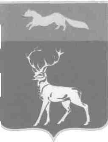 Совет депутатовмуниципального образованияБузулукский районОренбургской областиР Е Ш Е Н И Е20.11.2015 г. № 23О внесении изменений и дополнений в решение Совета депутатов муниципального образования Бузулукский район  от 24 декабря 2014 года №438 «О  бюджете муниципального района  на 2015 год и на плановый период 2016 и 2017 годов»О внесении изменений и дополнений в решение Совета депутатов муниципального образования Бузулукский район  от 24 декабря 2014 года №438 «О  бюджете муниципального района  на 2015 год и на плановый период 2016 и 2017 годов»  Код  Наименование разделов и подразделов2015 год2016 год2017 год0100Общегосударственные вопросы49606,850725,447957,00102Функционирование высшего должностного лица субъекта Российской Федерации и муниципального образования1998,61280,01280,00104Функционирование Правительства Российской Федерации, высших  исполнительных органов государственной власти субъектов Российской Федерации, местных администраций24970,827329,524719,00105Судебная система0295,100106Обеспечение деятельности финансовых, налоговых и таможенных органов и органов  финансового (финансово-бюджетного) надзора10255,010160,010163,00107Обеспечение проведения выборов и референдумов700,0000111Резервные фонды1000,01000,01000,00113Другие общегосударственные вопросы10682,410660,810795,00200Национальная оборона2258,62540,72427,20203Мобилизационная и вневойсковая подготовка 2258,62540,72427,20300Национальная безопасность и правоохранительная деятельность3068,43046,93061,40304Органы юстиции 1273,61401,91541,40309Защита населения и территории от чрезвычайных ситуаций природного и техногенного характера, гражданская оборона1669,81520,01520,00314Другие вопросы в области национальной безопасности и правоохранительной деятельности125,0125,000400Национальная экономика32062,923956,323903,00405Сельское хозяйство и рыболовство11973,710955,210901,90408Транспорт3070,03023,43023,40409Дорожное хозяйство (дорожные фонды)6660,56660,56660,50412Другие вопросы в области национальной экономики10358,73317,23317,20500Жилищно-коммунальное хозяйство30155,013999,89715,70501Жилищное хозяйство17693,810266,69266,60502Коммунальное хозяйство12011,23533,2449,10503Благоустройство450,0200,000700Образование437041,3330928,8327267,60701Дошкольное образование162449,269484,069484,00702Общее образование257567,4244392,1241714,90707Молодежная политика и оздоровление детей984,01026,0210,00709Другие вопросы в области образования16040,716026,715858,70800Культура, кинематография 36344,836073,035646,00801Культура30220,829967,029540,00804Другие вопросы в области культуры, кинематографии6124,06106,06106,00900Здравоохранение200,0200,000909Другие вопросы в области здравоохранения200,0200,001000Социальная политика32445,528289,528217,71001Пенсионное обеспечение1879,01879,01879,01003Социальное обеспечение населения14751,19525,78467,81004Охрана семьи и детства15815,416884,817870,91100Физическая культура и спорт3596,03596,03596,01101Физическая культура896,0896,0896,01102Массовый спорт2700,02700,02700,01400Межбюджетные трансферты общего характера бюджетам субъектов Российской Федерации и муниципальных образований 91645,282380,281722,31401Дотации на выравнивание бюджетной обеспеченности субъектов РФ и муниципальных образований69560,069826,068421,01402Иные дотации22085,212554,213301,399Условно утвержденные расходы05000,010000,09999Условно утвержденные расходы05000,010000,0ИТОГО расходов:718424,5580736,6573513,9НаименованиеВЕДРЗПРЦСРВР2015год2016 год 2017 годАдминистрация Бузулукского района50171178,265869,158118,3Общегосударственные вопросы5010138436,239204,436403,0Функционирование высшего должностного лица субъекта Российской Федерации и муниципального образования50101021998,61280,01280,0Непрограммные расходы501010277000001998,61280,01280,0Глава муниципального образования501010277010011998,61280,01280,0Расходы на выплаты персоналу государственных (муниципальных) органов501010277010011201998,61280,01280,0Функционирование Правительства Российской Федерации, высших исполнительных органов государственной власти субъектов Российской Федерации, местных администраций501010423980,426406,523796,0Непрограммные расходы5010104770000023980,426406,523796,0Центральный аппарат5010104770100222481,424907,522297,0Расходы на выплаты персоналу государственных (муниципальных) органов5010104770100212015855,115660,015660,0Иные закупки товаров, работ и услуг для обеспечения государственных (муниципальных) нужд501010477010022406113,19131,56521,0Социальные выплаты гражданам, кроме публичных нормативных социальных выплат50101047701002320397,200Уплата налогов, сборов и иных платежей50101047701002850116,0116,0116,0Выполнение части полномочий муниципальным районом по решению вопросов местного значения поселений в части составления и исполнения бюджета501010477010101499,01499,01499,0Расходы на выплаты персоналу государственных (муниципальных) органов501010477010101201453,01453,01453,0Иные закупки товаров, работ и услуг для обеспечения государственных (муниципальных) нужд5010104770101024046,046,046,0Судебная система50101050295,10Непрограммные расходы50101050295,10Осуществление полномочий по составлению (изменению) списков кандидатов в присяжные заседатели федеральных судов общей юрисдикции в Российской Федерации501010577051200295,10Иные закупки товаров, работ и услуг для обеспечения государственных (муниципальных) нужд501010577051202400295,10Обеспечение деятельности финансовых, налоговых и таможенных органов и органов финансового (финансово-бюджетного) надзора50101061727,01862,01862,0Непрограммные расходы501010677000001727,01862,01862,0Центральный аппарат50101067701002855,0990,0990,0Расходы на выплаты персоналу государственных (муниципальных) органов50101067701002120855,0990,0990,0Руководитель Счетной палаты  Бузулукского  района  и его заместители50101067701008658,0658,0658,0Расходы на выплаты персоналу государственных (муниципальных) органов50101067701008120658,0658,0658,0Выполнение части полномочий муниципальным районом по решению вопросов местного значения поселений в части осуществления функций контрольного органа представительного органа поселения50101067701011214,0214,0214,0Расходы на выплаты персоналу государственных (муниципальных) органов50101067701011120170,0170,0170,0Иные закупки товаров, работ и услуг для обеспечения государственных (муниципальных) нужд5010106770101124044,044,044,0Обеспечение проведения выборов и референдумов5010107700,000Непрограммные расходы50101077700000700,000Проведение выборов глав и депутатов представительных органов муниципальных образований50101077709007700,000Иные закупки товаров, работ и услуг для обеспечения государственных (муниципальных) нужд50101077709007240700,000Другие общегосударственные вопросы501011310030,29360,89465,0Непрограммные расходы5010113770000010030,29360,89465,0Выполнение части полномочий муниципальным районом по решению вопросов местного значения поселений в части составления и исполнения бюджета50101137701010523,0312,0312,0Расходы на выплаты персоналу казенных учреждений50101137701010110523,0312,0312,0Выполнение государственных полномочий по созданию и организации деятельности комиссий по делам несовершеннолетних и защите их прав50101137708011419,5419,5419,4Расходы на выплаты персоналу государственных (муниципальных) органов50101137708011120419,5419,5419,4Осуществление отдельных государственных полномочий  по созданию административных комиссий5010113770801400109,7Иные закупки товаров, работ и услуг для обеспечения государственных (муниципальных) нужд5010113770801424000109,7Выполнение государственных полномочий по формированию торгового реестра501011377080606,46,46,4Расходы на выплаты персоналу государственных (муниципальных) органов501011377080601206,46,46,4Осуществление государственных полномочий по сбору информации от поселений, входящих в состав муниципальных районов, необходимой для ведения регистра муниципальных нормативных правовых актов Оренбургской области50101137708076286,4286,4286,4Расходы на выплаты персоналу государственных (муниципальных) органов50101137708076120275,4286,4286,4Иные закупки товаров, работ и услуг для обеспечения государственных (муниципальных) нужд5010113770807624011,000Выполнение других обязательств муниципального образования Бузулукский район50101137709001674,0674,0674,0Иные выплаты населению50101137709001360424,0274,0274,0Исполнение судебных актов50101137709001830250,0400,0400,0Расходы по содержанию муниципального казенного учреждения Бузулукского района «Управление эксплуатации  и материально-технического обеспечения»501011377090037925,47467,07467,0Расходы на выплаты персоналу казенных учреждений501011377090031104924,64675,04675,0Иные закупки товаров, работ и услуг для обеспечения государственных (муниципальных) нужд501011377090032403000,82792,02792,0Представительские расходы администрации муниципального образования Бузулукский район50101137709012195,5195,5190,0Иные закупки товаров, работ и услуг для обеспечения государственных (муниципальных) нужд50101137709012240195,5195,5190,0Национальная безопасность и правоохранительная деятельность501032762,92710,72691,7Органы юстиции5010304968,11065,71171,7Непрограммные расходы50103047700000968,11065,71171,7Осуществление полномочий по государственной регистрации актов гражданского состояния50103047705930968,11065,71171,7Расходы на выплаты персоналу государственных (муниципальных) органов50103047705930120811,0812,0813,0Иные закупки товаров, работ и услуг для обеспечения государственных (муниципальных) нужд50103047705930240157,1253,7358,7Защита населения и территории от чрезвычайных ситуаций природного и техногенного характера, гражданская оборона50103091669,81520,01520,0Непрограммные расходы501030977000001669,81520,01520,0Создание и использование средств резервного фонда по чрезвычайным ситуациям Оренбургской области50103097700002262,800Иные закупки товаров, работ и услуг для обеспечения государственных (муниципальных) нужд50103097700002240262,800Обеспечение деятельности служб защиты населения и территорий от чрезвычайных ситуаций муниципального характера и служб гражданской обороны 501030977090051407,01520,01520,0Расходы на выплаты персоналу казенных учреждений501030977090051101262,01262,01262,0Иные закупки товаров, работ и услуг для обеспечения государственных (муниципальных) нужд50103097709005240145,0258,0258,0Другие вопросы в области национальной безопасности и правоохранительной деятельности5010314125,0125,00Муниципальная программа «Обеспечение правопорядка на территории Бузулукского района на 2014-2016 годы»50103141000000125,0125,00Реализация мероприятий по обеспечению правопорядка на территории Бузулукского района 50103141009519125,0125,00Иные закупки товаров, работ и услуг для обеспечения государственных (муниципальных) нужд50103141009519240125,0125,00Национальная экономика5010410822,78501,78481,4Сельское хозяйство и рыболовство50104055303,05247,55227,2Муниципальная программа  «Развитие сельского хозяйства и регулирование рынков сельскохозяйственной продукции, сырья и продовольствия Бузулукского района» на 2013-2020 годы501040518000005051,35051,35051,3Основное мероприятие «Обеспечение реализации муниципальной программы  «Развитие сельского хозяйства и регулирование рынков сельскохозяйственной продукции, сырья и продовольствия Бузулукского района» на 2013-2020 годы501040518100004650,34650,34650,3Обеспечение выполнения  отдельных    государственных полномочий в сфере регулирования и поддержки сельскохозяйственного производства501040518180124650,34650,34650,3Расходы на выплаты персоналу государственных (муниципальных) органов501040518180121204650,34650,34650,3Премирование работников сельскохозяйственного производства за достижения высоких производственных показателей и организации торжественных мероприятий в области сельскохозяйственного производства50104051809023401,0401,0401,0Иные закупки товаров, работ и услуг для обеспечения государственных (муниципальных) нужд50104051809023240131,0131,0131,0Иные выплаты населению50104051809023360270,0270,0270,0Непрограммные расходы50104057700000251,7196,2175,9Осуществление отдельных государственных полномочий по предупреждению и ликвидации болезней животных, защите населения от болезней, общих для человека и животных, в части организации отлова и временного содержания безнадзорных домашних животных50104057708080251,7196,2175,9Иные закупки товаров, работ и услуг для обеспечения государственных (муниципальных) нужд50104057708080240251,7196,2175,9Другие вопросы в области национальной экономики50104125519,73254,23254,2Муниципальная программа "Создание кадастра недвижимости и управления земельно-имущественным комплексом на территории Бузулукского района" на 2014-2016 годы50104120100000700,0700,00Создание кадастра недвижимости и управления земельно-имущественным комплексом на территории Бузулукского района50104120109501700,0700,00Иные закупки товаров, работ и услуг для обеспечения государственных (муниципальных) нужд50104120109501240700,0700,00Программа «Развитие градорегулирования в Бузулукском районе» на 2015-2017 годы50104120800000150,0150,0150,0Реализация мероприятий по ведению информационной системы обеспечения градостроительной деятельности50104120807025150,0150,0150,0Иные закупки товаров, работ и услуг для обеспечения государственных (муниципальных) нужд50104120807025240150,0150,0150,0Муниципальная программа  "Экономическое развитие муниципального образования Бузулукский район Оренбургской области" на 2014-2017 годы501041215000003015,5250,0250,0Подпрограмма "Повышение эффективности муниципального управления социально-экономическим развитием Бузулукского района" на 2014-2017 годы501041215100002815,500Иные межбюджетные трансферты бюджетам городских округов и муниципальных районов на завершение работ по созданию сети многофункциональных центров предоставления государственных и муниципальных услуг (федеральные средства)501041215153921337,000Иные закупки товаров, работ и услуг для обеспечения государственных (муниципальных) нужд501041215153922401337,000Иные межбюджетные трансферты бюджетам городских округов и муниципальных районов на завершение работ по созданию сети многофункциональных центров предоставления государственных и муниципальных услуг (областные  средства)501041215180571406,000Иные закупки товаров, работ и услуг для обеспечения государственных (муниципальных) нужд501041215180572401406,000Развитие муниципального казенного учреждения "Многофункциональный центр предоставления государственных и муниципальных услуг Бузулукского района5010412151950450,000Иные закупки товаров, работ и услуг для обеспечения государственных (муниципальных) нужд5010412151950424050,000Создание удаленных рабочих мест по предоставлению государственных и муниципальных услуг по принципу "одного окна"5010412151950722,500Иные закупки товаров, работ и услуг для обеспечения государственных (муниципальных) нужд5010412151950724022,500Подпрограмма "Развитие торговли в Бузулукском районе" на 2014-2017 годы50104121520000050,050,0Возмещение стоимости ГСМ при доставке автомобильным транспортом социально-значимых товаров в отдаленные, труднодоступные и малонаселнные пункты Бузулукского района, а также населенные пункты, в которых отсутствуют торговые объекты50104121529503050,050,0Субсидии юридическим лицам (кроме некоммерческих организаций), индивидуальным предпринимателям, физическим лицам50104121529503810050,050,0Подпрограмма "Развитие малого и среднего предпринимательства в Бузулукском районе" на 2014-2017 годы50104121530000200,0200,0200,0Организация проведения публичных мероприятий по вопросам предпринимательства50104121539508200,0200,0200,0Иные закупки товаров, работ и услуг для обеспечения государственных (муниципальных) нужд50104121539508240200,0200,0200,0Непрограммные расходы501041277000001654,22154,22854,2Расходы на обеспечение деятельности  (оказание услуг) муниципального казенного учреждения «Многофункциональный центр Бузулукского района»501041277090041454,21454,21454,2Расходы на выплаты персоналу казенных учреждений501041277090041101277,21277,21277,2Иные закупки товаров, работ и услуг для обеспечения государственных (муниципальных) нужд50104127709004240177,0177,0177,0Мероприятия по землеустройству и землепользованию50104127709044200,0700,01400,0Иные закупки товаров, работ и услуг для обеспечения государственных (муниципальных) нужд50104127709044240200,0700,01400,0Жилищно-коммунальное хозяйство501051163,13733,2449,1Коммунальное хозяйство5010502963,13533,2449,1Непрограммные расходы50105027700000963,13533,2449,1Бюджетные инвестиции в объекты капитального строительства собственности муниципальных образований, не включенные в муниципальные программы50105027704001963,13533,2449,1Бюджетные инвестиции50105027704001410963,13533,2449,1Благоустройство5010503200,0200,00Муниципальная программа "Отходы" на 2014-2016 годы50105030600000200,0200,00Мероприятия по организации утилизации и переработки бытовых и промышленных отходов50105030609502200,0200,00Иные закупки товаров, работ и услуг для обеспечения государственных (муниципальных) нужд50105030609502240200,0200,00Образование501074300,04308,04177,0Общее образование50107023786,03752,03967,0Муниципальная программа "Развитие физической культуры и спорта501070212000003786,03752,03967,0Предоставление  дополнительного образования детям в сфере физической культуры и спорта501070212070143786,03752,03967,0Субсидии бюджетным учреждениям501070277070146103786,03752,03967,0Молодежная политика и оздоровление детей5010707514,0556,0210,0Муниципальная программа "Развитие системы  образования  Бузулукского района  на 2015-2020 годы»50107070200000514,0556,0210,0Подпрограмма   «Развитие  дополнительного   образования детей и молодежи на  2015-2020г.г.»50107070230000514,0556,0210,0Организация работы по социализации детей и молодежи50107070239050100,0100,00Иные закупки товаров, работ и услуг для обеспечения государственных (муниципальных) нужд5010707023905024081,481,40Иные выплаты населению5010707023905036018,618,60Реализация мероприятий по комплексным мерам противодействия злоупотреблению наркотиками и их незаконному обороту50107070239506234,0234,00Иные закупки товаров, работ и услуг для обеспечения государственных (муниципальных) нужд50107070239506240219,4219,40Иные выплаты населению5010707023950636014,614,60Патриотическое воспитание граждан5010707023950712,012,00Иные закупки товаров, работ и услуг для обеспечения государственных (муниципальных) нужд501070702395072408,08,00Иные выплаты населению501070702395073604,04,00Подготовка молодых специалистов здравоохранения для учреждений здравоохранения Бузулукского района50107070239516168,0210,0210,0Иные выплаты населению0107070239516360168,0210,0210,0Культура, кинематография50108262,0262,00Культура5010801262,0262,00Муниципальная программа "Развитие системы  образования  Бузулукского района  на 2015-2020 годы»50108010200000100,0100,00Подпрограмма   «Развитие  дополнительного   образования детей и молодежи на  2015-2020г.г.»50108010230000100,0100,00Патриотическое воспитание граждан50108010239507100,0100,00Иные закупки товаров, работ и услуг для обеспечения государственных (муниципальных) нужд50108010239507240100,0100,00Муниципальная программа «Защитник Отечества» на 2014-2020 годы50108010300000162,0162,00Мероприятия по чествованию защитников Отечества50108010309509162,0162,00Иные закупки товаров, работ и услуг для обеспечения государственных (муниципальных) нужд50108010309509240107,0107,00Иные выплаты населению5010801030950936055,055,00Здравоохранение50109200,0200,00Другие вопросы в области здравоохранения5010909200,0200,00Муниципальная программа «Вакцинопрофилактика на период 2014-2016 годы»50109090900000200,0200,00Реализация мероприятий по бесплатному предоставлению профилактических прививок50109090909510200,0200,00Иные закупки товаров, работ и услуг для обеспечения государственных (муниципальных) нужд50109090909510240200,0200,00Социальная политика501109635,33353,12320,1Пенсионное обеспечение50110011879,01879,01879,0Непрограммные расходы501100177000001879,01879,01879,0Пенсия за выслугу лет муниципальным служащим Бузулукского района 501100177090621879,01879,01879,0Публичные нормативные социальные выплаты гражданам501100177090623101879,01879,01879,0Социальное обеспечение50110037271,91040,07,0Муниципальная программа «Обеспечение жильем молодых семей в Бузулукском районе на 2014-2016 годы»501100305000007238,71033,00Субсидии бюджетам муниципальных образований на мероприятия подпрограммы «Обеспечение жильем молодых семей» в рамках федеральной целевой программы «Жилище» на 2011-2015 годы501100305050201013,400Социальные выплаты гражданам, кроме публичных нормативных социальных выплат501100305050203201013,400Субсидии на софинансирование мероприятий Подпрограммы «Обеспечение жильем молодых семей в Оренбургской области на 2014-2020 годы» государственной программы «Стимулирование развития жилищного строительства в Оренбургской области в 2014-2020 годах»501100305080562749,000Социальные выплаты гражданам, кроме публичных нормативных социальных выплат501100305080563202749,000Субсидии на софинансирование мероприятий Подпрограммы «Обеспечение жильем молодых семей в Оренбургской области на 2014-2020 годы» государственной программы «Стимулирование развития жилищного строительства в Оренбургской области в 2014-2020 годах»501100305080811567,900Социальные выплаты гражданам, кроме публичных нормативных социальных выплат501100305080813201567,900Социальные выплаты на строительство (приобретение) молодым семьям, проживающих в сельской местности501100305095231908,41033,00Социальные выплаты гражданам, кроме публичных нормативных социальных выплат501100305095233201908,41033,00Непрограммные расходы5011003770000033,27,07,0Меры социальной поддержки отдельных категорий граждан, работающих в сельской местности, в соответствии с нормативно-правовыми актами муниципального образования Бузулукский район5011003770207833,27,07,0Социальные выплаты гражданам, кроме публичных нормативных социальных выплат5011003770207832033,27,07,0Охрана семьи и детства5011004484,4434,1434,1Муниципальная программа "Развитие системы  образования  Бузулукского района  на 2015-2020 годы»50110040200000484,4434,1434,1Подпрограмма «Организация отдыха  и оздоровления детей в Бузулукском районе на 2015-2020 годы»50110040240000484,4434,1434,1Осуществление переданных полномочий по финансовому обеспечению мероприятий  отдыха детей в каникулярное время50110040248053484,4434,1434,1Субсидии бюджетным учреждениям50110040248053610484,4434,1434,1Физическая культура и спорт501113596,03596,03596,0Физическая культура5011101896,0896,0896,0Муниципальная программа "Развитие физической культуры,  спорта и туризма в Бузулукском районе на 2015-2020 годы»501111200000896,0896,0896,0Привлечение к занятиям в спортивных и оздоровительных учреждениях детей, подростков, молодежи и взрослого населения50111011209073896,0896,0896,0Иные закупки товаров, работ и услуг для обеспечения государственных (муниципальных) нужд50111011209073240633,0633,0633,0Иные выплаты населению50111011209073360263,0263,0263,0Массовый спорт50111022700,02700,02700,0Муниципальная программа "Развитие физической культуры,  спорта и туризма в Бузулукском районе на 2015-2020 годы»501110212000002700,02700,02700,0Финансовое обеспечение  выполнения  муниципального задания муниципальным бюджетным  учреждением «Межшкольный физкультурно-оздоровительный комплекс зимних видов спорта» Бузулукского района501110212075002700,02700,02700,0Субсидии бюджетным учреждениям501110212075006102700,02700,02700,0Финансовый отдел администрацииБузулукского района502142081,2110930,7110160,8Общегосударственные вопросы502019890,010160,010163,0Обеспечение деятельности финансовых, налоговых и таможенных органов и органов финансового (финансово-бюджетного) надзора50201068528,08298,08301,0Муниципальная программа  «Управление муниципальными финансами и муниципальным долгом Бузулукского района на 2015-2020 годы»502010619000008528,08298,08301,0Основное мероприятие «Обеспечение реализации программы  «Управление муниципальными финансами и муниципальным долгом Бузулукского района»502010619500008528,08298,08301,0Центральный аппарат в рамках основного мероприятия «Обеспечение реализации программы  «Управление муниципальными финансами и муниципальным долгом Бузулукского района на 2015-2020 годы»502010619510027834,87151,07155,0Расходы на выплаты персоналу государственных (муниципальных) органов502010619510021205888,85178,05178,0Иные закупки товаров, работ и услуг для обеспечения государственных (муниципальных) нужд502010619510022401910,01937,01941,0Уплата налогов, сборов и иных платежей5020106195100285036,036,036,0Выполнение части полномочий муниципальным районом по решению вопросов местного значения поселений в части составления и исполнения бюджета в рамках муниципальной  программы «Управление муниципальными   финансами и муниципальным  долгом Бузулукского района на 2015-2020 годы»50201061951010624,21078,01078,0Расходы на выплаты персоналу государственных (муниципальных) органов50201061951010120592,21046,01046,0Иные закупки товаров, работ и услуг для обеспечения государственных (муниципальных) нужд5020106195101024032,032,032,0Организация выполнения полномочий Оренбургской области по расчету и предоставлению дотаций бюджетам поселений на выравнивание бюджетной обеспеченности за счет средств областного бюджета5020106195800469,069,068,0Иные закупки товаров, работ и услуг для обеспечения государственных (муниципальных) нужд5020106195800424069,069,068,0Резервные фонды50201111000,01000,01000,0Непрограммные расходы502011177000001000,01000,01000,0Резервный фонд местных администраций502011177000011000,01000,01000,0Резервные средства502011177000018701000,01000,01000,0Другие общегосударственные вопросы5020113362,0862,0862,0Муниципальная программа  «Управление муниципальными финансами и муниципальным долгом Бузулукского района на 2015-2020 годы»502011319000000500,0500,0Подпрограмма «Повышение эффективности бюджетных расходов Бузулукского района»502011319400000500,0500,0Центральный аппарат в рамках подпрограммы «Повышение эффективности бюджетных расходов Бузулукского района» муниципальной  программы «Управление муниципальными   финансами и муниципальным  долгом Бузулукского района на 2015-2020 годы»502011319410020500,0500,0Иные закупки товаров, работ и услуг для обеспечения государственных (муниципальных) нужд502011319410022400500,0500,0Непрограммные расходы50201137700000362,0362,0362,0Расходы по содержанию муниципального казенного учреждения Бузулукского района «Управление эксплуатации и материально-технического обеспечения» 50201137709003362,0362,0362,0Расходы на выплаты персоналу казенных учреждений50201137709003110362,0362,0362,0Национальная оборона502022258,62540,72427,2Мобилизационная и вневойсковая подготовка 50202032258,62540,72427,2Непрограммные расходы502020377000002258,62540,72427,2Субвенции на осуществление первичного воинского учета на территориях, где отсутствуют военные комиссариаты502020377051182258,62540,72427,2Субвенции502020377051185302258,62540,72427,2Национальная безопасность и правоохранительная деятельность50203305,5336,2369,7Органы юстиции5020304305,5336,2369,7Непрограммные расходы50203047700000305,5336,2369,7Осуществление полномочий по государственной регистрации актов гражданского состояния50203047705930305,5336,2369,7Субвенции50203047705930530305,5336,2369,7Национальная экономика5020421240,215454,615421,6Сельское хозяйство и рыболовство50204056670,75707,75674,7Муниципальная программа  «Развитие сельского хозяйства и регулирование рынков сельскохозяйственной продукции, сырья и продовольствия Бузулукского района» на 2013-2020 годы502040518000006670,75707,75674,7Осуществление государственных полномочий  по возмещению части затрат по наращиванию маточного поголовья овец и коз5020405180504441,600Субсидии юридическим лицам (кроме некоммерческих организаций), индивидуальным предпринимателям, физическим лицам5020405180504481041,600Государственная поддержка сельскохозяйственного производства502040518080346549,15707,75674,7Субсидии юридическим лицам (кроме некоммерческих организаций), индивидуальным предпринимателям, физическим лицам502040518080348106549,15707,75674,7Осуществление переданных полномочий Оренбургской области в сфере регулирования и поддержки сельскохозяйственного производства в рамках ведомственной целевой программы «Развитие мясного скотоводства Оренбургской области» на 2013–2015 годы5020405180807780,000Субсидии юридическим лицам (кроме некоммерческих организаций), индивидуальным предпринимателям, физическим лицам5020405180807781080,000Транспорт50204083070,03023,43023,4Муниципальная программа «Развитие транспортной системы, обеспечение перевозки пассажиров в Бузулукском районе Оренбургской области» на 2015-2020 годы502040817000003070,03023,43023,4Подпрограмма «Развитие пассажирских перевозок в Бузулукском районе Оренбургской области»502040817200003070,03023,43023,4Возмещение расходов, связанных с осуществлением пригородных перевозок автомобильным транспортом, источником финансирования которых являются средства областного бюджета502040817280403039,32993,12993,1Субсидии юридическим лицам (кроме некоммерческих организаций), индивидуальным предпринимателям, физическим лицам502040817280408103039,32993,12993,1Возмещение расходов, связанных с осуществлением пригородных перевозок автомобильным транспортом, источником финансирования которых являются средства местного бюджета5020408172902430,730,330,3Субсидии юридическим лицам (кроме некоммерческих организаций), индивидуальным предпринимателям, физическим лицам5020408172902481030,730,330,3Дорожное хозяйство (дорожные фонды)50204096660,56660,56660,5Муниципальная программа «Развитие транспортной системы, обеспечение перевозки пассажиров в Бузулукском районе Оренбургской области» на 2015-2020 годы502040917000006660,56660,56660,5Подпрограмма «Развитие сети автомобильных дорог Бузулукского района Оренбургской области»502040917100006660,56660,56660,5Софинансирование  расходов по капитальному ремонту и ремонту автомобильных дорог общего пользования населенных пунктов, источником обеспечения которых являются средства областного бюджета502040917180416660,56660,56660,5Иные межбюджетные трансферты  502040917180415406660,56660,56660,5Другие вопросы в области национальной экономики50204124839,063,063,0Муниципальная программа «Развитие системы  градорегулирования в Бузулукском районе на 2014-2020 годы»502041208000003855,000Софинансирование капитальных вложений в объекты муниципальной собственности в рамках подпрограммы «Развитие системы градорегулирования в Оренбургской области в 2014-2020 годах»502041208080011235,000Иные межбюджетные трансферты502041208080015401235,000Софинансирование расходов по подготовке документов для внесения изменений в государственный кадастр недвижимости сведений о границах муниципальных образований, границах населенных пунктов, территориальных зонах, зонах с особыми условиями использования территорий501041208080822620,000Иные межбюджетные трансферты50104128080825402620,000Непрограммные расходы50204127700000984,063,063,0Осуществление переданных полномочий в сфере  регулирования  тарифов на товары и услуги организациям коммунального комплекса5020412770804272,063,063,0Субвенции5020412770804253072,063,063,0Мероприятия по землеустройству и землепользованию50204127709044912,000Иные межбюджетные трансферты50204127709044540912,000Жилищно-коммунальное хозяйство5020516683,700Жилищное хозяйство50205015385,600Мероприятия по переселению граждан из аварийного жилищного фонда за счет средств, поступивших от государственной корпорации - фонда содействия реформированию жилищно-коммунального хозяйства502050177095025385,600Иные межбюджетные трансферты  502050177095025405385,600Коммунальное хозяйство502050211048,100Муниципальная программа «Обеспечение качественными услугами жилищно-коммунального хозяйства населения Бузулукского района в 2014-2020 годах»502050204000001796,600Подпрограмма «Модернизация объектов коммунальной инфраструктуры Бузулукского района Оренбургской области» на 2014-2020 годы502050204100001796,600Софинансирование мероприятий по капитальному ремонту объектов коммунальной инфраструктуры в рамках подпрограммы  «Модернизация объектов коммунальной инфраструктуры Бузулукского района Оренбургской области»  на 2014-2020 годы, источником финансирования которых являются средства областного бюджета502050204180451796,600Иные межбюджетные трансферты502050204180455401796,600Муниципальная программа «Устойчивое развитие сельских территорий Бузулукского района Оренбургской области на 2014-2017 годы и на период до 2020 года»502050207000007649,500Мероприятия федеральной целевой программы «Устойчивое развитие сельских территорий на 2014-2017 годы и на плановый период до 2020 года»502050207050181000,000Иные межбюджетные трансферты502050207050185401000,000Софинансирование капитальных вложений в объекты муниципальной собственности в рамках подпрограммы «Устойчивое развитие сельских территорий на 2014-2017 годы и на период до 2020 года»502050207080016649,500Иные межбюджетные трансферты502050207080015406649,500Непрограммные расходы502050277000001602,000Иные межбюджетные трансферты бюджетам муниципальных образований для компенсации дополнительных расходов, возникших в результате решений, принятых органами власти другого уровня502050277080321602,000Иные межбюджетные трансферты502050277080325401602,000Благоустройство5020503250,000Непрограммные расходы50205037700000250,000Иные межбюджетные трансферты бюджетам муниципальных образований для компенсации дополнительных расходов, возникших в результате решений, принятых органами власти другого уровня50205037708032250,000Иные межбюджетные трансферты50205037708032540250,000Социальная политика5021058,059,057,0Социальное обеспечение населения502100358,059,057,0Муниципальная программа «Развитие транспортной системы, обеспечение перевозки пассажиров в Бузулукском районе Оренбургской области» на 2015-2020 годы5021003170000057,057,057,0Подпрограмма «Развитие пассажирских перевозок в Бузулукском районе Оренбургской области»5021003172000057,057,057,0Возмещение затрат по перевозке льготных категорий граждан автомобильным транспортом по пригородным маршрутам5021003172804357,057,057,0Социальные выплаты гражданам, кроме публичных нормативных социальных выплат5021003172804332057,057,057,0Непрограммные расходы502100377000001,02,02,0Социальные выплаты гражданам на уплату процентов по коммерческим кредитам, привлекаемым в российских банках для газификации жилья502100377080441,02,00Социальные выплаты гражданам, кроме публичных нормативных социальных выплат502100377080443201,02,00Межбюджетные трансферты общего характера бюджетам субъектов Российской Федерации и муниципальных образований5021491645,282380,281722,3Дотации на выравнивание бюджетной обеспеченности субъектов Российской Федерации и муниципальных образований502140169560,069826,068421,0Муниципальная программа  «Управление муниципальными финансами и муниципальным долгом Бузулукского района на 2015-2020 годы»5021401190000069560,069826,068421,0Подпрограмма «Повышение финансовой самостоятельности местных бюджетов»5021401192000069560,069826,068421,0Выполнение полномочий Оренбургской области по предоставлению дотаций бюджетам поселений на выравнивание бюджетной обеспеченности за счет средств областного бюджета в рамках муниципальной программы  «Управление муниципальными финансами и муниципальным долгом Бузулукского района на 2015-2020 годы»5021401192800569260,069526,068121,0Дотации5021401192800551069260,069526,068121,0Предоставление дотаций бюджетам поселений на выравнивание бюджетной обеспеченности за счет средств бюджета муниципального района в рамках муниципальной программы  «Управление муниципальными финансами и муниципальным долгом Бузулукского района на 2015-2020 годы»50214011929110300,0300,0300,0Дотации5021401510300,0300,0300,0Иные дотации502140222085,212554,213301,3Муниципальная программа  «Управление муниципальными финансами и муниципальным долгом Бузулукского района на 2015-2020 годы»5021402190000022085,212554,213301,3Подпрограмма «Повышение финансовой самостоятельности местных бюджетов»5021402192000022085,212554,213301,3Поддержка мер по обеспечению сбалансированности бюджетов в рамках муниципальной программы  «Управление муниципальными финансами и муниципальным долгом Бузулукского района на 2015-2020 годы»5021402192913022085,212554,213301,3Дотации5021402192913051022085,212554,213301,3Отдел имущественных отношений администрации Бузулукского района50313588,811627,610657,6Общегосударственные вопросы503011280,61361,01391,0Функционирование Правительства Российской Федерации, высших исполнительных органов государственной власти субъектов Российской Федерации, местных администраций5030104990,4923,0923,0Непрограммные расходы50301047700000990,4923,0923,0Центральный аппарат50301047701002990,4923,0923,0Расходы на выплаты персоналу государственных (муниципальных) органов50301047701002120932,9893,0893,0Иные закупки товаров, работ и услуг для обеспечения государственных (муниципальных) нужд5030104770100224053,130,030,0Уплата налогов, сборов и иных платежей503011377010028504,400Другие общегосударственные вопросы5030113290,2438,0468,0Непрограммные расходы50301137700000290,2438,0468,0Оценка недвижимости, признание прав и регулирование отношений по государственной и муниципальной собственности50301137709009290,2438,0468,0Иные закупки товаров, работ и услуг для обеспечения государственных (муниципальных) нужд50301137709009240101,2410,0440,0Исполнение судебных актов503011377090098302,000Уплата налогов, сборов и иных платежей50301137709009850187,028,028,0Жилищно-коммунальное хозяйство5030512308,210266,69266,6Жилищное хозяйство503050112308,210266,69266,6Муниципальная программа «Обеспечение жильем работников бюджетной сферы на 2014-2016 годы»503050116000003988,51000,00Бюджетные инвестиции в объекты капитального строительства собственности муниципальных  образований в рамках муниципальной программы «Обеспечение жильем работников бюджетной сферы на 2014-2016 годы»503050116040013988,51000,00Бюджетные инвестиции503050116040014103988,51000,00Непрограммные расходы503050177000008319,79266,69266,6Осуществление переданных полномочий по предоставлению жилых помещений детям-сиротам и детям, оставшимся без попечения родителей, лицам из их числа по договорам найма специализированных жилых помещений, источником обеспечения которых являются средства федерального бюджета503050177050821764,71756,41739,3Бюджетные инвестиции503050177050824101764,71756,41739,3Осуществление переданных полномочий по обеспечению жильем отдельных категорий граждан по договорам социального найма503050177080502284,92284,92284,9Бюджетные инвестиции503050177080504102284,92284,92284,9Осуществление переданных полномочий по обеспечению предоставления жилых помещений детям-сиротам и детям, оставшимся без попечения родителей, лицам из их числа по договорам найма специализированных жилых помещений503050177080514219,75225,35242,4Бюджетные инвестиции503050177080514104219,75225,35242,4Капитальный ремонт муниципального жилищного фонда5030501770904650,400Иные закупки товаров, работ и услуг для обеспечения государственных (муниципальных) нужд5030501770904624050,400Отдел образования администрации Бузулукского района504449137,5344902,2341795,2Образование50407426987,3320626,8316556,6Дошкольное образование5040701162449,269484,069484,0Муниципальная программа "Развитие системы  образования  Бузулукского района  на 2015-2020 годы»50407010200000162449,269484,069484,0Подпрограмма  «Развитие дошкольного образования Бузулукского района на 2015-2020г.г.»50407010210000162449,269484,069484,0Бюджетные инвестиции в объекты собственности в рамках подпрограммы ««Развитие дошкольного образования Бузулукского района на 2015-2020г.г.»504070102140011060,000Субсидии на осуществление капитальных вложений в объекты капитального строительства бюджетным учреждениям504070102140014601060,000Модернизация региональных систем дошкольного образования5040701021505964503,800Иные закупки товаров, работ и услуг для обеспечения государственных (муниципальных) нужд504070102150592404901,600Субсидии на осуществление капитальных вложений в объекты капитального строительства бюджетным учреждениям5040701021505946054700,600Субсидии бюджетным учреждениям504070102150596104901,600Организация предоставления дошкольного образования5040701021700939599,731582,031582,0Иные закупки товаров, работ и услуг для обеспечения государственных (муниципальных) нужд504070102170092403344,100Субсидии бюджетным учреждениям5040701021700961036255,631582,031582,0Проведение противопожарных мероприятий в зданиях муниципальных образовательных учреждений за счет средств бюджета муниципального района50407010217016220,200Субсидии бюджетным учреждениям50407010217016610220,200Совершенствование системы управления организацией питания  в муниципальных дошкольных образовательных учреждениях504070102170175427,66554,06554,0Субсидии бюджетным учреждениям504070102170176105427,66554,06554,0Реализация мероприятий по развитию дошкольного образования детей5040701021701802100,02100,0Субсидии бюджетным учреждениям5040701021701861002100,02100,0Субсидии бюджетам городских округов и муниципальных районов на софинансирование капитальных вложений в объекты муниципальной собственности в рамках программы «Развитие дошкольного, общего образования и дополнительного образования детей»5040701021800120000,000Субсидии на осуществление капитальных вложений в объекты капитального строительства бюджетным учреждениям5040701021800146020000,000Мероприятия, направленные на повышение доступности дошкольных образовательных услуг504070102180233373,800Иные закупки товаров, работ и услуг для обеспечения государственных (муниципальных) нужд504070102180232401686,900Субсидии бюджетным учреждениям504070102180236101686,900Осуществление переданных полномочий по воспитанию и обучению детей-инвалидов в образовательных организациях, реализующих программу дошкольного образования, а также предоставлению компенсации затрат родителей на воспитание и обучение детей-инвалидов на дому5040701021802682,583,983,9Субсидии бюджетным учреждениям5040701021802661082,583,983,9Иные межбюджетные трансферты бюджетам муниципальных образований для компенсации дополнительных расходов, возникших в результате решений, принятых органами власти другого уровня50407010218032645,000Субсидии бюджетным учреждениям50407010218032610645,000Обеспечение государственных гарантий реализации прав на получение общедоступного и бесплатного дошкольного образования детей в муниципальных образовательных организациях, реализующих образовательную программу дошкольного образования5040701021806327536,629164,129164,1Субсидии бюджетным учреждениям5040701021806361027536,629164,129164,1Общее образование5040702248027,4234646,1231213,9Муниципальная программа "Развитие системы  образования  Бузулукского района  на 2015-2020 годы»50407020200000248027,4234646,1231213,9Подпрограмма  «Развитие  общего  образования Бузулукского района на 2015-2020г.г.»50407020220000236682,8222731,3219399,1Субсидии на создание в общеобразовательных организациях, расположенных в сельской местности, условий для занятий физической культурой и спортом504070202250973098,700Субсидии бюджетным учреждениям504070202250976103098,700Организация предоставления общего образования  общеобразовательными учреждениями  5040702022701050242,244932,044932,0Субсидии бюджетным учреждениям5040702022701061050242,244932,044932,0Обеспечение государственных гарантий реализации прав на получение общедоступного и бесплатного начального общего, основного общего, среднего общего образования, а также дополнительного образования детей в муниципальных общеобразовательных организациях50407020228024178943,6177799,3174467,1Субсидии бюджетным учреждениям50407020228024610178943,6177799,3174467,1Субсидии бюджетам городских округов и муниципальных районов на проведение капитального ремонта в спортивных залах общеобразовательных организаций, расположенных в сельской местности, с целью создания условий для занятия физической культурой и спортом504070202280834398,300Субсидии бюджетным учреждениям504070202280836104398,300Подпрограмма   «Развитие  дополнительного   образования детей и молодежи на  2015-2020г.г.»504070202300004494,04794,04694,0Предоставление дополнительного образования детям 504070202370144394,04694,04694,0Субсидии бюджетным учреждениям504070202370146104394,04694,04694,0Расходы по участию учащихся в районных и областных мероприятиях50407020237019100,0100,00Субсидии бюджетным учреждениям50407020237019610100,0100,00Подпрограмма «Совершенствование организации питания учащихся общеобразовательных учреждений муниципального образования Бузулукский район на 2015-2020 годы»504070202500006850,67120,87120,8Дотация на питание учащихся муниципальных общеобразовательных учреждений за счет средств местного бюджета504070202570202914,03257,03257,0Субсидии бюджетным учреждениям504070202570206102914,03257,03257,0Совершенствование организации питания учащихся в общеобразовательных организациях 504070202580173936,63863,83863,8Субсидии бюджетным учреждениям504070202580176103936,63863,83863,8Молодежная политика и оздоровление детей5040707470,0470,00Муниципальная программа "Развитие системы  образования  Бузулукского района  на 2015-2020 годы»50407070200000470,0470,00Подпрограмма   «Развитие  дополнительного   образования детей и молодежи на  2015-2020г.г.»50407070230000257,0257,00Реализация мероприятий по комплексным мерам противодействия злоупотреблению наркотиками и их незаконному обороту5040707023950631,031,00Иные закупки товаров, работ и услуг для обеспечения государственных (муниципальных) нужд5040707023950624031,031,00Патриотическое воспитание граждан5040707023950758,058,00Расходы на выплаты персоналу казенных учреждений504070702395071102,42,40Иные закупки товаров, работ и услуг для обеспечения государственных (муниципальных) нужд5040707023950724050,850,80Иные выплаты населению504070702395073604,84,84,8Самореализация интеллектуальных и творческих способностей обучающихся, развитие одаренности50407070239513168,0168,00Расходы на выплаты персоналу казенных учреждений504070702395131102,200Иные закупки товаров, работ и услуг для обеспечения государственных (муниципальных) нужд50407070239513240120,8158,80Иные выплаты населению5040707023951336045,09,20Подпрограмма «Организация отдыха  и оздоровления детей в Бузулукском районе на 2015-2020 годы»50407070240000213,0213,00Финансовое обеспечение мероприятий по отдыху детей в каникулярное время50407070249535213,0213,00Субсидии бюджетным учреждениям50407070249535610213,0213,00Другие вопросы в области образования504070916040,716026,715858,7Муниципальная программа "Развитие системы  образования  Бузулукского района  на 2015-2020 годы»5040709020000016040,716026,715858,7Подпрограмма «Защита прав детей, государственная поддержка детей-сирот и детей, оставшихся без попечения родителей на территории Бузулукского района на 2015-2020 г.г.»50407090260000613,7613,7613,7Выполнение государственных полномочий по организации и осуществлению деятельности по опеке и попечительству над несовершеннолетними50407090268049289,5289,5289,5Расходы на выплаты персоналу государственных (муниципальных) органов50407090268049120289,5289,5289,5Осуществление передаваемых полномочий по ведению списка подлежащих обеспечению жилыми помещениями детей-сирот и детей, оставшихся без попечения родителей, лиц из числа детей-сирот и детей, оставшихся без попечения родителей50407090268071324,2324,2324,2Расходы на выплаты персоналу государственных (муниципальных) органов50407090268071120279,0279,0279,0Иные закупки товаров, работ и услуг для обеспечения государственных (муниципальных) нужд5040709026807124045,245,245,2Основное мероприятие «Обеспечение реализации муниципальной программы «Развитие системы  образования  Бузулукского района  на 2015-2020 годы»5040709027000015427,015413,015245,0Центральный аппарат504070902710023613,03492,03492,0Расходы на выплаты персоналу государственных (муниципальных) органов504070902710021203357,23237,03237,0Иные закупки товаров, работ и услуг для обеспечения государственных (муниципальных) нужд50407090271002240255,8255,0255,0Финансовое обеспечение деятельности  муниципального казенного учреждения Бузулукского района «Управление по обеспечению деятельности образовательных учреждений»5040709027906111814,011921,011753,0Расходы на выплаты персоналу казенных учреждений5040709027906111010269,810399,010399,0Иные закупки товаров, работ и услуг для обеспечения государственных (муниципальных) нужд504070902790612401536,21516,01348,0Уплата налогов, сборов и иных платежей504070902790618508,06,06,0Социальная политика5041022150,224275,425238,6Социальное обеспечение населения50410036819,27824,77801,8Муниципальная программа "Развитие системы  образования  Бузулукского района  на 2015-2017 годы»504100302000006819,27824,77801,8Подпрограмма  «Развитие  общего  образования Бузулукского района на 2015-2020г.г.»504100302200006819,27824,77801,8Меры социальной поддержки отдельных квалифицированных работников учреждений образования и учреждений дополнительного образования детей  в соответствии с нормативно-правовыми актами Бузулукского района50410030222078313,0314,0316,0Иные закупки товаров, работ и услуг для обеспечения государственных (муниципальных) нужд5041003022207824027,028,030,0Социальные выплаты гражданам, кроме публичных нормативных социальных выплат50410030222078320286,0286,0286,0Возмещение расходов, связанных с предоставлением компенсации расходов на оплату жилых помещений, отопления и освещения педагогическим работникам, работающим и проживающим в сельской местности504100302280796506,27510,77485,8Социальные выплаты гражданам, кроме публичных нормативных социальных выплат504100302280793206506,27510,77485,8Охрана семьи и детства504100415331,016450,717436,8Муниципальная программа "Развитие системы  образования  Бузулукского района  на 2015-2020 годы»5041004020000015331,016450,717436,8Подпрограмма  «Развитие дошкольного образования Бузулукского района на 2015-2020г.г.»504100402100002106,12647,22647,2Осуществление переданных полномочий по выплате компенсации части родительской платы за присмотр и уход за детьми, посещающими образовательные организации, реализующие образовательную программу дошкольного образования504100402180192106,12647,22647,2Иные закупки товаров, работ и услуг для обеспечения государственных (муниципальных) нужд504100402180192406,48,08,0Публичные нормативные социальные выплаты гражданам504100402180193102099,72639,22639,2Подпрограмма «Организация отдыха  и оздоровления детей в Бузулукском районе на 2015-2020 годы»50410040240000895,5856,1856,1Осуществление переданных полномочий по финансовому обеспечению мероприятий  отдыха детей в каникулярное время50410040248053895,5856,1856,1Субсидии бюджетным учреждениям50410040248053610895,5856,1856,1Подпрограмма «Защита прав детей, государственная поддержка детей-сирот и детей, оставшихся без попечения родителей на территории Бузулукского района на 2015-2020 г.г.»5041004026000012329,412947,413933,5Осуществление переданных полномочий по выплате единовременного пособия  при всех формах устройства детей, лишенных родительского попечения, в семью50410040265260359,635,136,7Публичные нормативные социальные выплаты гражданам50410040265260310359,635,136,7Осуществление переданных полномочий по содержанию ребенка в семье опекуна504100402688115626,87149,37921,8Публичные нормативные социальные выплаты гражданам504100402688113105626,87149,37921,8 Осуществление переданных полномочий по содержанию ребенка в приемной семье, а также выплате вознаграждения, причитающегося приемному родителю50410 0402688126343,05763,05975,0Публичные нормативные социальные выплаты гражданам504100402688123102870,92841,03057,0Иные закупки товаров, работ и услуг для обеспечения государственных (муниципальных) нужд504100402688123203472,12922,02918,0Отдел культуры администрации Бузулукского района50542438,842407,042782,0Образование505075754,05994,06534,0Общее образование50507025754,05994,06534,0Муниципальная программа "Развитие культуры и искусства Бузулукского района в 2015-2020 годах"  505070211000005704,05994,06534,0Предоставление  дополнительного образования детям в сфере культуры и искусства505070211070145699,05989,06529,0Субсидии бюджетным учреждениям505070211070146105699,05989,06529,0Софинансирование мероприятий  в рамках государственной программы «Развитие  системы образования  Оренбургской области» на 2014-2020 годы505070211070155,05,05,0Субсидии бюджетным учреждениям505070211070156105,05,05,0Непрограммные расходы5050702770000050,000Предоставление  дополнительного образования детям 5050702770701450,000Субсидии бюджетным учреждениям5050702770701461050,000Культура, кинематография5050836082,835811,035646,0Культура505080129958,729705,029540,0Муниципальная программа "Развитие системы  образования  Бузулукского района  на 2015-2020 годы»50508010200000165,0165,00Подпрограмма   «Развитие  дополнительного   образования детей и молодежи на  2015-2020г.г.»50508010230000103,0103,00Реализация мероприятий по комплексным мерам противодействия злоупотреблению наркотиками и их незаконному обороту5050801023950611,011,00Субсидии бюджетным учреждениям5050801023950661011,011,00Патриотическое воспитание граждан5050801023950712,012,00Субсидии бюджетным учреждениям5050801023950761012,012,00Самореализация интеллектуальных и творческих способностей обучающихся, развитие одаренности5050801023951380,080,00Субсидии бюджетным учреждениям5050801023951361080,080,080,0Подпрограмма «Организация отдыха  и оздоровления детей в Бузулукском районе на 2015-2020 годы»5050801024000062,062,00Финансовое обеспечение мероприятий по отдыху детей в каникулярное время5050801024953562,062,00Субсидии бюджетным учреждениям5050801024953561062,062,00,0Муниципальная программа "Развитие культуры и искусства Бузулукского района в 2015-2020 годах"  5050801110000029793,829540,029540,0Комплектование книжных фондов библиотек муниципальных образований за счет средств федерального бюджета5050801110514425,100Субсидии бюджетным учреждениям5050801110514461025,100Организация и проведение культурно-массовых мероприятий50508011107055678,7450,0450,0Субсидии бюджетным учреждениям50508011107055610678,7450,0450,0Создание условий для предоставления услуг в культурно - досуговых учреждениях культуры за счет средств бюджетов сельских поселений, передаваемых на выполнение полномочий5050801110705617895,017895,017895,0Субсидии бюджетным учреждениям5050801110705661017895,017895,017895,0Комплектование и обеспечение сохранности библиотечных  фондов за счет средств бюджетов поселений, передаваемых на выполнение полномочий5050801110705810970,010970,010970,0Субсидии бюджетным учреждениям5050801110705861010970,010970,010970,0Софинансирование мероприятий  в рамках государственной программы «Развитие культуры Оренбургской области» на 2014-2020 годы» 50508011107060175,0175,0175,0Субсидии бюджетным учреждениям50508011107060610175,0175,0175,0Поддержка творческих коллективов в участии на всероссийских, международных конкурсах и фестивалях5050801110706150,050,050,0Субсидии бюджетным учреждениям5050801110706161050,050,050,0Другие вопросы в области культуры, кинематографии50508046124,06106,06106,0Основное мероприятие «Обеспечение реализации муниципальной программы ««Развитие культуры Оренбургской области» на 2014-2020 годы»505080411100006124,06106,06106,0Центральный аппарат50508041111002966,0942,0942,0Расходы на выплаты персоналу государственных (муниципальных) органов50508041111002120936,9907,0907,0Иные закупки товаров, работ и услуг для обеспечения государственных (муниципальных) нужд5050804111100224029,135,035,0Расходы по содержанию муниципального казенного учреждения Бузулукского района «Централизованная бухгалтерия по обслуживанию муниципальных учреждений культуры Бузулукского района»505080411190631409,01415,01415,0Расходы на выплаты персоналу казенных учреждений505080411190631101100,01100,01100,0Иные закупки товаров, работ и услуг для обеспечения государственных (муниципальных) нужд50508041119063240309,0315,0315,0Расходы по  обслуживанию муниципальных учреждений культуры Бузулукского района» в рамках выполнения полномочий, переданных муниципальному району сельскими поселениями505080411190643749,03749,03749,0Расходы на выплаты персоналу казенных учреждений505080411190641103733,03733,03733,0Иные закупки товаров, работ и услуг для обеспечения государственных (муниципальных) нужд5050804111906424016,016,016,0Социальная политика50510602,0602,0602,0Социальное обеспечение населения5051003602,0602,0602,0Муниципальная программа "Развитие культуры и искусства Бузулукского района в 2015-2020 годах"  50510031100000602,0602,0602,0Меры социальной поддержки отдельных квалифицированных работников учреждений культуры и учреждений дополнительного образования детей в сфере культуры и искусства в соответствии с нормативно-правовыми актами Бузулукского района50510031102078602,0602,0602,0Социальные выплаты гражданам, кроме публичных нормативных социальных выплат50510031102078320589,0589,0589,0Субсидии бюджетным учреждениям на иные цели5051003110207861213,013,013,0Условно утвержденные расходы000995000,010000,0Условно утвержденные расходы00099995000,010000,0Условно утвержденные расходы000999999900005000,010000,0Условно утвержденные расходы000999999900009995000,010000,0ИТОГО расходов:718424,5580736,6573513,9НаименованиеРЗПРЦСРВР2015 год2016 год2017 годОбщегосударственные вопросы0149606,850725,447957,0Функционирование высшего должностного лица субъекта Российской Федерации и муниципального образования01021998,61280,01280,0Непрограммные расходы010277000001998,61280,01280,0Глава муниципального образования010277010011998,61280,01280,0Расходы на выплаты персоналу государственных (муниципальных) органов010277010011201998,61280,01280,0Функционирование Правительства Российской Федерации, высших исполнительных органов государственной власти субъектов Российской Федерации, местных администраций010424970,827329,524719,0Непрограммные расходы0104770000024970,827329,524719,0Центральный аппарат0104770100223471,825830,523220,0Расходы на выплаты персоналу государственных (муниципальных) органов0104770100212016788,016553,016553,0Иные закупки товаров, работ и услуг для обеспечения государственных (муниципальных) нужд010477010022406166,29161,56551,0Социальные выплаты гражданам, кроме публичных нормативных социальных выплат01047701002320397,200Уплата налогов, сборов и иных платежей01047701002850120,4116,0116,0Выполнение части полномочий муниципальным районом по решению вопросов местного значения поселений в части составления и исполнения бюджета010477010101499,01499,01499,0Расходы на выплаты персоналу государственных (муниципальных) органов010477010101201453,01453,01453,0Иные закупки товаров, работ и услуг для обеспечения государственных (муниципальных) нужд0104770101024046,046,046,0Судебная система01050295,10Непрограммные расходы010577000000295,10Осуществление полномочий по составлению (изменению) списков кандидатов в присяжные заседатели федеральных судов общей юрисдикции в Российской Федерации010577051200295,10Иные закупки товаров, работ и услуг для обеспечения государственных (муниципальных) нужд010577051202400295,10Обеспечение деятельности финансовых, налоговых и таможенных органов и органов финансового (финансово-бюджетного) надзора010610255,010160,010163,0Муниципальная программа  «Управление муниципальными финансами и муниципальным долгом Бузулукского района на 2015-2020 годы»010619000008528,08298,08301,0Основное мероприятие «Обеспечение реализации программы  «Управление муниципальными финансами и муниципальным долгом Бузулукского района»010619500008528,08298,08301,0Центральный аппарат в рамках основного мероприятия «Обеспечение реализации программы  «Управление муниципальными финансами и муниципальным долгом Бузулукского района на 2015-2020 годы»010619510027834,87151,07155,0Расходы на выплаты персоналу государственных (муниципальных) органов010619510021205888,85178,05178,0Иные закупки товаров, работ и услуг для обеспечения государственных (муниципальных) нужд010619510022401910,01937,01941,0Уплата налогов, сборов и иных платежей0106195100285036,036,036,0Выполнение части полномочий муниципальным районом по решению вопросов местного значения поселений в части составления и исполнения бюджета в рамках муниципальной  программы «Управление муниципальными   финансами и муниципальным  долгом Бузулукского района на 2015-2020 годы»01061951010624,21078,01078,0Расходы на выплаты персоналу государственных (муниципальных) органов01061951010120592,21046,01046,0Иные закупки товаров, работ и услуг для обеспечения государственных (муниципальных) нужд0106195101024032,032,032,0Организация выполнения полномочий Оренбургской области по расчету и предоставлению дотаций бюджетам поселений на выравнивание бюджетной обеспеченности за счет средств областного бюджета0106195800469,069,068,0Иные закупки товаров, работ и услуг для обеспечения государственных (муниципальных) нужд0106195800424069,069,068,0Непрограммные расходы010677000001727,01862,01862,0Центральный аппарат01067701002855,0990,0990,0Расходы на выплаты персоналу государственных (муниципальных) органов01067701002120855,0990,0990,0Руководитель Счетной палаты Бузулукского района и его заместители01067701008658,0658,0658,0Расходы на выплаты персоналу государственных (муниципальных) органов01067701008120658,0658,0658,0Выполнение части полномочий муниципальным районом по решению вопросов местного значения поселений в части осуществления функций контрольного органа   поселения01067701011214,0214,0214,0Расходы на выплаты персоналу государственных (муниципальных) органов01067701011120170,0170,0170,0Иные закупки товаров, работ и услуг для обеспечения государственных (муниципальных) нужд0106770101124044,044,044,0Обеспечение проведения выборов и референдумов0107700,000Непрограммные расходы01077700000700,000Проведение выборов глав и депутатов представительных органов муниципальных образований01077709007700,000Иные закупки товаров, работ и услуг для обеспечения государственных (муниципальных) нужд01077709007240700,000Резервные фонды01111000,01000,01000,0Непрограммные расходы011177000001000,01000,01000,0Резервный фонд местных администраций011177000011000,01000,01000,0Резервные средства011177000018701000,01000,01000,0Другие общегосударственные вопросы011310682,410660,810795,0Муниципальная программа  «Управление муниципальными финансами и муниципальным долгом Бузулукского района на 2015-2020 годы»011319000000500,0500,0Подпрограмма «Повышение эффективности бюджетных расходов Бузулукского района»011319400000500,0500,0Центральный аппарат в рамках подпрограммы «Повышение эффективности бюджетных расходов Бузулукского района» муниципальной  программы «Управление муниципальными   финансами и муниципальным  долгом Бузулукского района на 2015-2020 годы»011319410020500,0500,0Иные закупки товаров, работ и услуг для обеспечения государственных (муниципальных) нужд011319410022400500,0500,0Непрограммные расходы0113770000010682,410160,810295,0Выполнение части полномочий муниципальным районом по решению вопросов местного значения поселений в части составления и исполнения бюджета01137701010523,0312,0312,0Расходы на выплаты персоналу казенных учреждений01137701010110523,0312,0312,0Выполнение государственных полномочий по созданию и организации деятельности комиссий по делам несовершеннолетних и защите их прав01137708011419,5419,5419,5Расходы на выплаты персоналу государственных (муниципальных) органов01137708011120419,5419,5419,5Осуществление отдельных государственных полномочий  по созданию административных комиссий0113770801400109,7Прочая закупка товаров, работ и услуг для обеспечения государственных  (муниципальных)   нужд0113770801424000109,7Выполнение государственных полномочий по формированию торгового реестра011377080606,46,46,4Расходы на выплаты персоналу государственных (муниципальных) органов011377080601206,46,46,4Осуществление государственных полномочий по сбору информации от поселений, входящих в состав муниципальных районов, необходимой для ведения регистра муниципальных нормативных правовых актов Оренбургской области01137708076286,4286,4286,4Расходы на выплаты персоналу государственных (муниципальных) органов01137708076120275,4286,4286,4Прочая закупка товаров, работ и услуг для обеспечения государственных  (муниципальных)   нужд0113770807624011,000Выполнение других обязательств муниципального образования Бузулукский район01137709001674,0674,0674,0Иные выплаты населению01137709001360424,0274,0274,0Исполнение судебных актов01137709001830250,0400,0400,0Расходы по содержанию муниципального казенного учреждения Бузулукского района «Управление эксплуатации и материально-технического обеспечения»011377090038287,47829,07829,0Расходы на выплаты персоналу казенных учреждений011377090031105286,65037,05037,0Иные закупки товаров, работ и услуг для обеспечения государственных (муниципальных) нужд011377090032403000,82792,02792,0Оценка недвижимости, признание прав и регулирование отношений по государственной и муниципальной собственности01137709009290,2438,0468,0Иные закупки товаров, работ и услуг для обеспечения государственных (муниципальных) нужд01137709009240101,2410,0440,0Исполнение судебных актов011377090098302,000Уплата налогов, сборов и иных платежей01137709009850187,028,028,0Представительские расходы администрации муниципального образования Бузулукский район01137709012195,5195,5190,0Иные закупки товаров, работ и услуг для обеспечения государственных (муниципальных) нужд01137709012240195,5195,5190,0Национальная оборона022258,62540,72427,2Мобилизационная и вневойсковая подготовка 02032258,62540,72427,2Непрограммные расходы020377000002258,62540,72427,2Субвенции на осуществление  первичного воинского учета на территориях, где отсутствуют военные комиссариаты020377051182258,62540,72427,2Субвенции020377051185302258,62540,72427,2Национальная безопасность и правоохранительная деятельность033068,43046,93061,4Органы юстиции03041273,61401,91541,4Непрограммные расходы030477000001273,61401,91541,4Осуществление полномочий по государственной регистрации актов гражданского состояния030477059301273,61401,91541,4Расходы на выплаты персоналу государственных (муниципальных) органов03047705930120811,0812,0813,0Иные закупки товаров, работ и услуг для обеспечения государственных (муниципальных) нужд03047705930240157,1253,7358,7Субвенции03047705930530305,5336,2369,7Защита населения и территории от чрезвычайных ситуаций природного и техногенного характера, гражданская оборона03091669,81520,01520,0Непрограммные расходы030977000001669,81520,01520,0Создание и использование средств резервного фонда по чрезвычайным ситуациям Оренбургской области03097700002262,800Иные закупки товаров, работ и услуг для обеспечения государственных (муниципальных) нужд03097700002240262,800Обеспечение деятельности служб защиты населения и территорий от чрезвычайных ситуаций муниципального характера и служб гражданской обороны 030977090051407,01520,01520,0Расходы на выплаты персоналу казенных учреждений030977090051101262,01262,01262,0Иные закупки товаров, работ и услуг для обеспечения государственных (муниципальных) нужд03097709005240145,0258,0258,0Другие вопросы в области национальной безопасности и правоохранительной деятельности0314125,0125,00Муниципальная программа «Обеспечение правопорядка на территории Бузулукского района на 2014-2016 годы»03141000000125,0125,00Реализация мероприятий по обеспечению правопорядка на территории Бузулукского района 03141009519125,0125,00Иные закупки товаров, работ и услуг для обеспечения государственных (муниципальных) нужд03141009519240125,0125,00Национальная экономика0432062,923956,323903,0Сельское хозяйство и рыболовство040511973,710955,210901,9Муниципальная программа  «Развитие сельского хозяйства и регулирование рынков сельскохозяйственной продукции, сырья и продовольствия Бузулукского района» на 2013-2020 годы0405180000011722,010759,010726,0Осуществление государственных полномочий  по возмещению части затрат по наращиванию маточного поголовья овец и коз0405180504441,600Субсидии юридическим лицам (кроме некоммерческих организаций), индивидуальным предпринимателям, физическим лицам0405180504481041,600Основное мероприятие «Обеспечение реализации муниципальной программы  «Развитие сельского хозяйства и регулирование рынков сельскохозяйственной продукции, сырья и продовольствия Бузулукского района» на 2013-2020 годы040518100004650,34650,34650,3Обеспечение выполнения  отдельных государственных полномочий в сфере регулирования и поддержки сельскохозяйственного производства040518180124650,34650,34650,3Расходы на выплаты персоналу государственных (муниципальных) органов040518180121204650,34650,34650,3Государственная поддержка сельскохозяйственного производства040518080346549,15707,75674,7Субсидии юридическим лицам (кроме некоммерческих организаций), индивидуальным предпринимателям, физическим лицам040518080348106549,15707,75674,7Осуществление переданных полномочий Оренбургской области в сфере регулирования и поддержки сельскохозяйственного производства в рамках ведомственной целевой программы «Развитие мясного скотоводства Оренбургской области» на 2013–2015 годы0405180807780,000Субсидии юридическим лицам (кроме некоммерческих организаций), индивидуальным предпринимателям, физическим лицам0405180807781080,000Премирование работников сельскохозяйственного производства за достижения высоких производственных показателей и организации торжественных мероприятий в области сельскохозяйственного производства04051809023401,0401,0401,0Иные закупки товаров, работ и услуг для обеспечения государственных (муниципальных) нужд04051809023240131,0131,0131,0Иные выплаты населению04051809023360270,0270,0270,0Непрограммные расходы04057700000251,7196,2175,9Осуществление отдельных государственных полномочий по предупреждению и ликвидации болезней животных, защите населения от болезней,  общих для человека и животных, в части организации отлова и временного содержания безнадзорных домашних животных04057708080251,7196,2175,9Иные закупки товаров, работ и услуг для обеспечения государственных (муниципальных) нужд04057708080240251,7196,2175,9Транспорт04083070,03023,43023,4Муниципальная программа «Развитие транспортной системы, обеспечение перевозки пассажиров в Бузулукском районе Оренбургской области» на 2015-2020 годы040817000003070,03023,43023,4Подпрограмма «Развитие пассажирских перевозок в Бузулукском районе Оренбургской области»040817200003070,03023,43023,4Возмещение расходов, связанных с осуществлением пригородных перевозок автомобильным транспортом, источником финансирования которых являются средства областного бюджета040817280403039,32993,12993,1Субсидии юридическим лицам (кроме некоммерческих организаций), индивидуальным предпринимателям, физическим лицам040817280408103039,32993,12993,1Возмещение расходов, связанных с осуществлением пригородных перевозок автомобильным транспортом, источником финансирования которых являются средства местного  бюджета0408172902430,730,330,3Субсидии юридическим лицам (кроме некоммерческих организаций), индивидуальным предпринимателям, физическим лицам0408172902481030,730,330,3Дорожное хозяйство (дорожные фонды)04096660,56660,56660,5Муниципальная программа «Развитие транспортной системы, обеспечение перевозки пассажиров в Бузулукском районе Оренбургской области» на 2015-2020 годы040917000006660,56660,56660,5Подпрограмма «Развитие сети автомобильных дорог Бузулукского района Оренбургской области»040917100006660,56660,56660,5Софинансирование  расходов по капитальному ремонту и ремонту автомобильных дорог общего пользования населенных пунктов, источником обеспечения которых являются средства областного бюджета040917180416660,56660,56660,5Иные межбюджетные трансферты040917180415406660,56660,56660,5Другие вопросы в области национальной экономики041210358,73317,23317,2Муниципальная программа "Создание кадастра недвижимости и управления земельно-имущественным комплексом на территории Бузулукского района" на 2014-2016 годы04120100000700,0700,00Создание кадастра недвижимости и управления земельно-имущественным комплексом на территории Бузулукского района04120109501700,0700,00Иные закупки товаров, работ и услуг для обеспечения государственных (муниципальных) нужд04120109501240700,0700,00Муниципальная программа «Развитие системы градорегулирования в Бузулукском районе на 2014-2020 годы»041208000004005,0150,0150,0Реализация мероприятий по ведению информационной системы обеспечения градостроительной деятельности04120807025150,0150,0150,0Иные закупки товаров, работ и услуг для обеспечения государственных (муниципальных) нужд04120807025240150,0150,0150,0Софинансирование капитальных вложений в объекты муниципальной собственности в рамках подпрограммы «Развитие системы градорегулирования в Оренбургской области в 2014-2020 годах»041208080011235,000Иные межбюджетные трансферты041208080015401235,000Софинансирование расходов по подготовке документов для внесения в государственный кадастр недвижимости сведений о границах муниципальных образований, границах населенных пунктов, территориальных зонах, зонах с особыми условиями использования территорий041208080822620,000Иные межбюджетные трансферты041208080825402620,000Муниципальная программа  "Экономическое развитие муниципального образования Бузулукский район Оренбургской области" на 2014-2016 годы041215000003015,5250,0250,0Подпрограмма "Повышение эффективности муниципального управления социально-экономическим развитием Бузулукского района" на 2014-2017 годы041215100002815,500Иные межбюджетные трансферты бюджетам городских округов и муниципальных районов на завершение работ по созданию сети многофункциональных центров предоставления государственных и муниципальных услуг (федеральные средства)041215153921337,000Иные закупки товаров, работ и услуг для обеспечения государственных (муниципальных) нужд041215153922401337,000Иные межбюджетные трансферты бюджетам городских округов и муниципальных районов на завершение работ по созданию сети многофункциональных центров предоставления государственных и муниципальных услуг (областные средства)041215180571406,000Иные закупки товаров, работ и услуг для обеспечения государственных (муниципальных) нужд041215180572401406,000Развитие муниципального казенного учреждения "Многофункциональный центр предоставления государственных и муниципальных услуг Бузулукского района0412151950450,000Иные закупки товаров, работ и услуг для обеспечения государственных (муниципальных) нужд0412151950424050,000Создание удаленных рабочих мест по предоставлению государственных и муниципальных услуг по принципу "одного окна"0412151950722,500Иные закупки товаров, работ и услуг для обеспечения государственных (муниципальных) нужд0412151950724022,500Подпрограмма "Развитие торговли в Бузулукском районе" на 2014-2017 годы04121520000050,050,0Возмещение стоимости ГСМ при доставке автомобильным транспортом социально-значимых товаров в отдаленные, труднодоступные и малонаселенные пункты Бузулукского района, а также населенные пункты, в которых отсутствуют торговые объекты04121529503050,050,0Субсидии юридическим лицам (кроме некоммерческих организаций), индивидуальным предпринимателям, физическим лицам04121529503810050,050,0Подпрограмма "Развитие малого и среднего предпринимательства в Бузулукском районе" на 2014-2017 годы04121530000200,0200,0200,0Организация проведения публичных мероприятий по вопросам предпринимательства04121539508200,0200,0200,0Иные закупки товаров, работ и услуг для обеспечения государственных (муниципальных) нужд04121539508240200,0200,0200,0Непрограммные расходы041277000002638,22217,22917,2Осуществление переданных полномочий в сфере регулирования тарифов на товары и услуги организациям коммунального комплекса0412770804272,063,063,0Субвенции0412770804253072,063,063,0Расходы на обеспечение деятельности (оказание услуг) муниципального казенного учреждения «Многофункциональный центр Бузулукского района»041277090041454,21454,21454,2Расходы на выплаты персоналу казенных учреждений041277090041101277,21277,21277,2Иные закупки товаров, работ и услуг для обеспечения государственных (муниципальных) нужд04127709004240177,0177,0177,0Мероприятия по землеустройству и землепользованию041277090441112,0700,01400,0Иные закупки товаров, работ и услуг для обеспечения государственных (муниципальных) нужд04127709044240200,0700,01400,0Иные межбюджетные трансферты04127709044540912,000Жилищно-коммунальное хозяйство0530155,013999,89715,7Жилищное хозяйство050117693,810266,69266,6Муниципальная программа «Обеспечение жильем работников бюджетной сферы на 2014-2016 годы»050116000003988,51000,00,0Бюджетные инвестиции в объекты капитального строительства собственности муниципальных  образований в рамках муниципальной программы «Обеспечение жильем работников бюджетной сферы на 2014-2016 годы»050116040013988,51000,00,0Бюджетные инвестиции050116040014103988,51000,00,0Непрограммные расходы0501770000013705,39266,69266,6Осуществление переданных полномочий по предоставлению жилых помещений детям-сиротам и детям, оставшимся без попечения родителей, лицам из их числа по договорам найма специализированных жилых помещений, источником обеспечения которых являются средства федерального бюджета050177050821764,71756,41739,3Бюджетные инвестиции050177050824101764,71756,41739,3Осуществление переданных полномочий по обеспечению жильем отдельных категорий граждан по договорам социального найма050177080502284,92284,92284,9Бюджетные инвестиции050177080504102284,92284,92284,9Осуществление переданных полномочий по обеспечению предоставления жилых помещений детям-сиротам и детям, оставшимся без попечения родителей, лицам из их числа по договорам найма специализированных жилых помещений050177080514219,75225,35242,4Бюджетные инвестиции050177080514104219,75225,35242,4Капитальный ремонт муниципального жилищного фонда0501770904650,400Иные закупки товаров, работ и услуг для обеспечения государственных (муниципальных) нужд0501770904624050,400Мероприятия по переселению граждан из аварийного жилищного фонда за счет средств, поступивших от государственной корпорации  - фонда содействия реформированию жилищно-коммунального хозяйства 050177095025385,600Иные межбюджетные трансферты050177095025405385,600Коммунальное хозяйство050212011,23533,2449,1Муниципальная программа «Обеспечение качественными услугами жилищно-коммунального хозяйства населения Бузулукского района в 2014-2020 годах»050204000001796,600Подпрограмма «Модернизация объектов коммунальной инфраструктуры Бузулукского района Оренбургской области» на 2014-2020 годы050204100001796,600Софинансирование мероприятий по капитальному ремонту объектов коммунальной инфраструктуры в рамках подпрограммы  «Модернизация объектов коммунальной инфраструктуры Бузулукского района Оренбургской области»  на 2014-2020 годы, источником финансирования которых являются средства областного бюджета050204180451796,600Иные межбюджетные трансферты050204180455401796,600Муниципальная программа «Устойчивое развитие сельских территорий Бузулукского района Оренбургской области на 2014-2017 годы и на период до 2020 года»050207000007649,500Мероприятия федеральной целевой программы «Устойчивое развитие сельских территорий на 2014-2017 годы и на плановый период до 2020 года»050207050181000,000Иные межбюджетные трансферты050207050185401000,000Софинансирование капитальных вложений в объекты муниципальной собственности в рамках подпрограммы «Устойчивое развитие сельских территорий на 2014-2017 годы и на период до 2020 года»050207080016649,500Иные межбюджетные трансферты050207080015406649,500Непрограммные расходы050277000002565,13533,2449,1Бюджетные инвестиции в объекты капитального строительства собственности  муниципальных образований, не включенные в муниципальные программы05027704001963,13533,2449,1Бюджетные инвестиции05027704001410963,13533,2449,1Иные межбюджетные трансферты бюджетам муниципальных образований для компенсации дополнительных расходов, возникших в результате решений, принятых органами власти другого уровня050277080321602,000Иные межбюджетные трансферты050277080325401602,000Благоустройство0503450,0200,00Муниципальная программа "Отходы" на 2014-2016 годы05030600000200,0200,00Мероприятия по организации утилизации и переработки бытовых и промышленных отходов05030609502200,0200,00Иные закупки товаров, работ и услуг для обеспечения государственных (муниципальных) нужд05030609502240200,0200,00Непрограммные расходы05037700000250,000Иные межбюджетные трансферты бюджетам муниципальных образований для компенсации дополнительных расходов, возникших в результате решений, принятых органами власти другого уровня05037708032250,000Иные межбюджетные трансферты05037708032540250,000Образование07437041,3330928,8327267,6Дошкольное образование0701162449,269484,069484,0Муниципальная программа "Развитие системы  образования  Бузулукского района  на 2015-2020 годы»07010200000162449,269484,069484,0Подпрограмма  «Развитие дошкольного образования Бузулукского района на 2015-2020г.г.»07010210000162449,269484,069484,0Бюджетные инвестиции в объекты собственности в рамках подпрограммы ««Развитие дошкольного образования Бузулукского района на 2015-2020г.г.»070102140011060,000Субсидии на осуществление капитальных вложений в объекты капитального строительства бюджетным учреждениям070102140014601060,000Модернизация региональных систем дошкольного образования0701021505964503,800Иные закупки товаров, работ и услуг для обеспечения государственных (муниципальных) нужд070102150592404901,600Субсидии на осуществление капитальных вложений в объекты капитального строительства бюджетным учреждениям0701021505946054700,600Субсидии бюджетным учреждениям070102150596104901,600Организация предоставления дошкольного образования0701021700939599,731582,031582,0Иные закупки товаров, работ и услуг для обеспечения государственных (муниципальных) нужд070102170092403344,100Субсидии бюджетным учреждениям0701021700961036255,631582,031582,0Проведение противопожарных мероприятий в зданиях муниципальных образовательных учреждений за счет средств бюджета муниципального района07010217016220,200Субсидии бюджетным учреждениям07010217016610220,200Совершенствование системы управления организацией питания  в муниципальных дошкольных образовательных учреждениях070102170175427,66554,06554,0Субсидии бюджетным учреждениям070102170176105427,66554,06554,0Реализация мероприятий по развитию дошкольного образования детей0701021701802100,02100,0Субсидии бюджетным учреждениям0701021701861002100,02100,0Субсидии бюджетам городских округов и муниципальных районов на софинансирование капитальных вложений в объекты муниципальной собственности в рамках программы «Развитие дошкольного, общего образования и дополнительного образования детей»0701021800120000,000Субсидии на осуществление капитальных вложений в объекты капитального строительства бюджетным учреждениям0701021800146020000,000Мероприятия, направленные на повышение доступности дошкольных образовательных услуг070102180233373,800Иные закупки товаров, работ и услуг для обеспечения государственных (муниципальных) нужд070102180232401686,900Субсидии бюджетным учреждениям070102180236101686,900Осуществление переданных полномочий по воспитанию и обучению детей-инвалидов в образовательных организациях, реализующих программу дошкольного образования, а также предоставлению компенсации затрат родителей на воспитание и обучение детей-инвалидов на дому0701021802682,583,983,9Субсидии бюджетным учреждениям0701021802661082,583,983,9Иные межбюджетные трансферты бюджетам муниципальных образований для компенсации дополнительных расходов, возникших в результате решений, принятых органами власти другого уровня07010218032645,000Субсидии бюджетным учреждениям07010218032610645,000Обеспечение государственных гарантий реализации прав на получение общедоступного и бесплатного дошкольного образования детей в муниципальных образовательных организациях, реализующих образовательную программу дошкольного образования0701021806327536,629164,129164,1Субсидии бюджетным учреждениям0701021806361027536,629164,129164,1Общее образование0702257567,4244392,1241714,9Муниципальная программа "Развитие системы  образования  Бузулукского района  на 2015-2020 годы»07020200000248027,4234646,1231213,9Подпрограмма  «Развитие  общего  образования Бузулукского района на 2015-2020г.г.»07020220000236682,8222731,3219399,1Субсидии на создание в общеобразовательных организациях, расположенных в сельской местности, условий для занятий физической культурой и спортом070202250973098,700Субсидии бюджетным учреждениям070202250976103098,700Организация предоставления общего образования  общеобразовательными учреждениями  0702022701050242,244932,044932,0Субсидии бюджетным учреждениям0702022701061050242,244932,044932,0Обеспечение государственных гарантий реализации прав на получение общедоступного и бесплатного начального общего, основного общего, среднего общего образования, а также дополнительного образования детей в муниципальных общеобразовательных организациях07020228024178943,6177799,3174467,1Субсидии бюджетным учреждениям07020228024610178943,6177799,3174467,1Субсидии бюджетам городских округов и муниципальных районов на проведение капитального ремонта в спортивных залах общеобразовательных организаций, расположенных в сельской местности, с целью создания условий для занятия физической культурой и спортом070202280834398,300Субсидии бюджетным учреждениям070202280836104398,300Подпрограмма   «Развитие  дополнительного   образования детей и молодежи на  2015-2020г.г.»070202300004494,04794,04694,0Предоставление дополнительного образования детям 070202370144394,04694,04694,0Субсидии бюджетным учреждениям070202370146104394,04694,04694,0Расходы по участию учащихся в районных и областных мероприятиях07020237019100,0100,00Субсидии бюджетным учреждениям07020237019610100,0100,00Подпрограмма «Совершенствование организации питания учащихся общеобразовательных учреждений муниципального образования Бузулукский район на 2015-2020 годы»070202500006850,67120,87120,8Дотация на питание учащихся муниципальных общеобразовательных учреждений за счет средств местного бюджета070202570202914,03257,03257,0Субсидии бюджетным учреждениям070202570206102914,03257,03257,0Совершенствование организации питания учащихся в общеобразовательных организациях 070202580173936,63863,83863,8Субсидии бюджетным учреждениям070202580176103936,63863,83863,8Муниципальная программа "Развитие культуры и искусства Бузулукского района в 2015-2020 годах"   070211000005704,05994,06534,0Предоставление  дополнительного образования детям в сфере культуры и искусства070211070145699,05989,06529,0Субсидии бюджетным учреждениям070211070146105699,05989,06529,0Софинансирование мероприятий  в рамках государственной программы «Развитие  системы образования  Оренбургской области» на 2014-2020 годы070211070155,05,05,0Субсидии бюджетным учреждениям070211070156105,05,05,0Муниципальная программа "Развитие физической культуры и спорта070212000003786,03752,03967,0Предоставление  дополнительного образования детям в сфере физической культуры и спорта070212070143786,03752,03967,0Субсидии бюджетным учреждениям070212070146103786,03752,03967,0Непрограммные расходы 0702770000050,000Предоставление  дополнительного образования детям в сфере культуры и искусства0702770701450,000Субсидии бюджетным учреждениям0702770701461050,000Молодежная политика и оздоровление детей0707984,01026,0210,0Муниципальная программа "Развитие системы  образования  Бузулукского района  на 2015-2020 годы»07070200000984,01026,0210,0Подпрограмма   «Развитие  дополнительного   образования детей и молодежи на  2015-2020г.г.»07070230000771,0813,0210,0Организация работы по социализации детей и молодежи07070239050100,0100,00Иные закупки товаров, работ и услуг для обеспечения государственных (муниципальных) нужд0707023905024081,481,40Иные выплаты населению0707023905036018,618,60Реализация мероприятий по комплексным мерам противодействия злоупотреблению наркотиками и их незаконному обороту07070239506265,0265,00Иные закупки товаров, работ и услуг для обеспечения государственных (муниципальных) нужд07070239506240250,4250,40Иные выплаты населению0707023950636014,614,60Патриотическое воспитание граждан0707023950770,070,00Расходы на выплаты персоналу казенных учреждений070702395071102,42,40Иные закупки товаров, работ и услуг для обеспечения государственных (муниципальных) нужд0707023950724058,858,80Иные выплаты населению070702395073608,88,80Самореализация интеллектуальных и творческих способностей обучающихся, развитие одаренности07070239513168,0168,00Расходы на выплаты персоналу казенных учреждений070702395131102,200Иные закупки товаров, работ и услуг для обеспечения государственных (муниципальных) нужд07070239513240120,8158,80Иные выплаты населению0707023951336045,09,20Подготовка молодых специалистов здравоохранения для учреждений здравоохранения Бузулукского района07070239516168,0210,0210,0Иные выплаты населению07070239516360168,0210,0210,0Подпрограмма «Организация отдыха  и оздоровления детей в Бузулукском районе на 2015-2020 годы»07070240000213,0213,00Финансовое обеспечение мероприятий по отдыху детей в каникулярное время07070249535213,0213,00Субсидии бюджетным учреждениям07070249535610213,0213,00Другие вопросы в области образования070916040,716026,715858,7Муниципальная программа "Развитие системы  образования  Бузулукского района  на 2015-2020 годы»0709020000016040,716026,715858,7Подпрограмма «Защита прав детей, государственная поддержка детей-сирот и детей, оставшихся без попечения родителей на территории Бузулукского района на 2015-2020 г.г.»07090260000613,7613,7613,7Выполнение государственных полномочий по организации и осуществлению деятельности по опеке и попечительству над несовершеннолетними07090268049289,5289,5289,5Расходы на выплаты персоналу государственных (муниципальных) органов07090268049120289,5289,5289,5Осуществление передаваемых полномочий по ведению списка подлежащих обеспечению жилыми помещениями детей-сирот и детей, оставшихся без попечения родителей, лиц из числа детей-сирот и детей, оставшихся без попечения родителей07090268071324,2324,2324,2Расходы на выплаты персоналу государственных (муниципальных) органов07090268071120279,0279,0279,0Иные закупки товаров, работ и услуг для обеспечения государственных (муниципальных) нужд0709026807124045,245,245,2Основное мероприятие «Обеспечение реализации муниципальной программы «Развитие системы  образования  Бузулукского района  на 2015-2020 годы»0709027000015427,015413,015245,0Центральный аппарат070902710023613,03492,03492,0Расходы на выплаты персоналу государственных (муниципальных) органов070902710021203357,23237,03237,0Иные закупки товаров, работ и услуг для обеспечения государственных (муниципальных) нужд07090271002240255,8255,0255,0Финансовое обеспечение деятельности муниципального казенного учреждения Бузулукского района «Управление по обеспечению деятельности образовательных учреждений»0709027906111814,011921,011753,0Расходы на выплаты персоналу государственных (муниципальных) органов0709027906111010269,810399,010399,0Иные закупки товаров, работ и услуг для обеспечения государственных (муниципальных) нужд070902790612401536,21516,01348,0Уплата налогов, сборов и иных платежей070902790618508,06,06,0Культура,  кинематография0836344,836073,035646,0Культура080130220,829967,029540,0Муниципальная программа "Развитие системы  образования  Бузулукского района  на 2015-2020 годы»08010200000265,0265,00Подпрограмма   «Развитие  дополнительного   образования детей и молодежи на  2015-2020г.г.»08010230000203,0203,00Реализация мероприятий по комплексным мерам противодействия злоупотреблению наркотиками и их незаконному обороту0801023950611,011,00Субсидии бюджетным учреждениям0801023950661011,011,00Патриотическое воспитание граждан08010239507112,0112,00Иные закупки товаров, работ и услуг для обеспечения государственных (муниципальных) нужд08010239507240100,0100,00Субсидии бюджетным учреждениям0801023950761012,012,00Самореализация интеллектуальных и творческих способностей обучающихся, развитие одаренности0801023951380,080,00Субсидии бюджетным учреждениям0801023951361080,080,00Подпрограмма «Организация отдыха  и оздоровления детей в Бузулукском районе на 2015-2020 годы»0801024000062,062,00Финансовое обеспечение мероприятий по отдыху детей в каникулярное время0801024953562,062,00Субсидии бюджетным учреждениям0801024953561062,062,00,0Муниципальная программа «Защитник Отечества» на 2014-2020 годы08010300000162,0162,00Мероприятия по чествованию защитников Отечества08010309509162,0162,00Иные закупки товаров, работ и услуг для обеспечения государственных (муниципальных) нужд08010309509240107,0107,00Иные выплаты населению0801030950936055,055,00Муниципальная программа "Развитие культуры и искусства Бузулукского района в 2015-2020 годах"  0801110000029793,829540,029540,0Комплектование книжных фондов библиотек муниципальных образований за счет средств федерального бюджета0801110514425,100Субсидии бюджетным учреждениям0801110514461025,100Организация и проведение культурно-массовых мероприятий08011107055678,7450,0450,0Субсидии бюджетным учреждениям08011107055610678,7450,0450,0Создание условий для предоставления услуг в культурно - досуговых учреждениях культуры за счет средств бюджетов сельских поселений, передаваемых на выполнение полномочий0801110705617895,017895,017895,0Субсидии бюджетным учреждениям0801110705661017895,017895,017895,0Комплектование и обеспечение сохранности библиотечных  фондов за счет средств бюджетов поселений, передаваемых на выполнение полномочий0801110705810970,010970,010970,0Субсидии бюджетным учреждениям0801110705861010970,010970,010970,0Софинансирование мероприятий  в рамках государственной программы «Развитие культуры Оренбургской области» на 2014-2020 годы 08011107060175,0175,0175,0Субсидии бюджетным учреждениям08011107060610175,0175,0175,0Поддержка творческих коллективов в участии на всероссийских, международных конкурсах и фестивалях0801110706150,050,050,0Субсидии бюджетным учреждениям0801110706161050,050,050,0Другие вопросы в области культуры, кинематографии08046124,06106,06106,0Муниципальная программа "Развитие культуры и искусства Бузулукского района в 2015-2020 годах"  08046124,06106,06106,0Основное мероприятие «Обеспечение реализации муниципальной программы «"Развитие культуры и искусства Бузулукского района в 2015-2020 годах"  080411100006124,06106,06106,0Центральный аппарат08041111002966,0942,0942,0Расходы на выплаты персоналу государственных (муниципальных) органов08041111002120936,9907,0907,0Иные закупки товаров, работ и услуг для обеспечения государственных (муниципальных) нужд0804111100224029,135,035,0Расходы по содержанию муниципального казенного учреждения Бузулукского района «Централизованная бухгалтерия по обслуживанию муниципальных учреждений культуры Бузулукского района»080411190631409,01415,01415,0Расходы на выплаты персоналу казенных учреждений080411190631101100,01100,01100,0Иные закупки товаров, работ и услуг для обеспечения государственных (муниципальных) нужд08041119063240309,0315,0315,0Расходы по  обслуживанию муниципальных учреждений культуры Бузулукского района» в рамках выполнения полномочий, переданных муниципальному району сельскими поселениями080411190643749,03749,03749,0Расходы на выплаты персоналу казенных учреждений080411190641103733,03733,03733,0Иные закупки товаров, работ и услуг для обеспечения государственных (муниципальных) нужд0804111906424016,016,016,0Здравоохранение09200,0200,00Другие вопросы в области здравоохранения0909200,0200,00Муниципальная программа «Вакцинопрофилактика на период 2014-2016 годы»09090900000200,0200,00Реализация мероприятий по бесплатному предоставлению профилактических прививок09090909510200,0200,00Иные закупки товаров, работ и услуг для обеспечения государственных (муниципальных) нужд09090909510240200,0200,00Социальная политика1032445,528289,528217,7Пенсионное обеспечение10011879,01879,01879,0Непрограммные расходы100177000001879,01879,01879,0Пенсия за выслугу лет муниципальным служащим     Бузулукского района 100177090621879,01879,01879,0Публичные нормативные социальные выплаты гражданам100177090623101879,01879,01879,0Социальное обеспечение населения100314751,19525,78467,8Муниципальная программа "Развитие системы  образования  Бузулукского района  на 2015-2020 годы»100302000006819,27824,77801,8Подпрограмма  «Развитие  общего  образования Бузулукского района на 2015-2020г.г.»100302200006819,27824,77801,8Меры социальной поддержки отдельных квалифицированных работников учреждений образования и учреждений дополнительного образования детей  в соответствии с нормативно-правовыми актами Бузулукского района10030222078313,0314,0316,0Иные закупки товаров, работ и услуг для обеспечения государственных (муниципальных) нужд1003022207824027,028,030,0Социальные выплаты гражданам, кроме публичных нормативных социальных выплат10030222078320286,0286,0286,0Возмещение расходов, связанных с предоставлением компенсации расходов на оплату жилых помещений, отопления и освещения педагогическим работникам, работающим и проживающим в сельской местности100302280796506,27510,77485,8Социальные выплаты гражданам, кроме публичных нормативных социальных выплат100302280793206506,27510,77485,8Муниципальная программа «Обеспечение жильем молодых семей в Бузулукском районе на 2014-2016 годы»100305000007238,71033,00Субсидии бюджетам муниципальных образований на мероприятия подпрограммы «Обеспечение жильем молодых семей» в рамках федеральной целевой программы «Жилище» на 201-2015 годы100305050201013,400Социальные выплаты гражданам, кроме публичных нормативных социальных выплат100305050203201013,400Субсидии на софинансирование мероприятий Подпрограммы «Обеспечение жильем молодых семей в Оренбургской области на 2014-2020 годы» государственной программы «Стимулирование развития жилищного строительства в Оренбургской области в 2014-2020 годах»100305080562749,000Социальные выплаты гражданам, кроме публичных нормативных социальных выплат100305080563202749,000Субсидии на софинансирование мероприятий Подпрограммы «Обеспечение жильем молодых семей в Оренбургской области на 2014-2020 годы» государственной программы «Стимулирование развития жилищного строительства в Оренбургской области в 2014-2020 годах»100305080811567,900Социальные выплаты гражданам, кроме публичных нормативных социальных выплат100305080813201567,9Социальные выплаты на строительство (приобретение) жилья  молодым семьям, проживающих в сельской местности100305095231908,41033,00Социальные выплаты гражданам, кроме публичных нормативных социальных выплат100305095233201908,41033,00Муниципальная программа "Развитие культуры и искусства Бузулукского района в 2015-2020 годах"  10031100000602,0602,0602,0Меры социальной поддержки отдельных квалифицированных работников учреждений культуры и учреждений дополнительного образования детей в сфере культуры и искусства в соответствии с нормативно-правовыми актами Бузулукского района10031102078602,0602,0602,0Социальные выплаты гражданам, кроме публичных нормативных социальных выплат10031102078320589,0589,0589,0Субсидии бюджетным учреждениям1003110207861013,013,013,0Муниципальная программа «Развитие транспортной системы, обеспечение перевозки пассажиров в Бузулукском районе Оренбургской области» на 2015-2020 годы1003170000057,057,057,0Подпрограмма «Развитие пассажирских перевозок в Бузулукском районе Оренбургской области»1003172000057,057,057,0Возмещение затрат по перевозке льготных категорий граждан автомобильным транспортом по пригородным маршрутам1003172804357,057,057,0Социальные выплаты гражданам, кроме публичных нормативных социальных выплат1003172804332057,057,057,0Непрограммные расходы1003770000034,29,07,0Меры социальной поддержки отдельных категорий квалифицированных работников, работающих в сельской местности, в соответствии с нормативно-правовыми актами муниципального образования Бузулукский район1003770207833,27,07,0Социальные выплаты гражданам, кроме публичных нормативных социальных выплат1003770207832033,27,07,0Социальные выплаты гражданам на уплату процентов по коммерческим кредитам, привлекаемым в российских банках для газификации жилья100377080441,02,00,0Социальные выплаты гражданам, кроме публичных нормативных социальных выплат100377080443201,02,00,0Охрана семьи и детства100415815,416884,817870,9Муниципальная программа "Развитие системы  образования  Бузулукского района  на 2015-2020 годы»1004020000015815,416884,817870,9Подпрограмма  «Развитие дошкольного образования Бузулукского района на 2015-2020г.г.»100402100002106,12647,22647,2Осуществление переданных полномочий по выплате компенсации части родительской платы за присмотр и уход за детьми, посещающими образовательные организации, реализующие образовательную программу дошкольного образования100402180192106,12647,22647,2Иные закупки товаров, работ и услуг для обеспечения государственных (муниципальных) нужд100402180192406,48,08,0Публичные нормативные социальные выплаты гражданам100402180193102099,72639,22639,2Подпрограмма «Организация отдыха  и оздоровления детей в Бузулукском районе на 2015-2020 годы»100402400001379,91290,21290,2Осуществление переданных полномочий по финансовому обеспечению мероприятий  отдыха детей в каникулярное время100402480531379,91290,21290,2Субсидии бюджетным учреждениям100402480536101379,91290,21290,2Подпрограмма «Защита прав детей, государственная поддержка детей-сирот и детей, оставшихся без попечения родителей на территории Бузулукского района на 2015-2020 г.г.»1004026000012329,412947,413933,5Осуществление переданных полномочий по выплате единовременного пособия  при всех формах устройства детей, лишенных родительского попечения, в семью10040265260359,635,136,7Публичные нормативные социальные выплаты гражданам10040265260310359,635,136,7Осуществление переданных полномочий по содержанию ребенка в семье опекуна100402688115626,87149,37921,8Публичные нормативные социальные выплаты гражданам100402688113105626,87149,37921,8 Осуществление переданных полномочий по содержанию ребенка в приемной семье, а также выплате вознаграждения, причитающегося приемному родителю10 0402688126343,05763,05975,0Публичные нормативные социальные выплаты гражданам100402688123102870,92841,03057,0Социальные выплаты гражданам, кроме публичных нормативных социальных выплат100402688123203472,12922,02918,0Физическая культура и спорт113596,03596,03596,0Физическая культура1101896,0896,0896,0Муниципальная программа "Развитие физической культуры,  спорта и туризма в Бузулукском районе на 2015-2020 годы»11011200000896,0896,0896,0Привлечение к занятиям в спортивных и оздоровительных учреждениях детей, подростков, молодежи и взрослого населения11011209073896,0896,0896,0Иные закупки товаров, работ и услуг для обеспечения государственных (муниципальных) нужд11011209073240633,0633,0633,0Иные выплаты населению11011209073360263,0263,0263,0Массовый спорт11022700,02700,02700,0Муниципальная программа "Развитие физической культуры,  спорта и туризма в Бузулукском районе на 2015-2020 годы»110212000002700,02700,02700,0Финансовое обеспечение  выполнения  муниципального задания муниципальным бюджетным  учреждением «Межшкольный физкультурно-оздоровительный комплекс зимних видов спорта» Бузулукского района110212075002700,02700,02700,0Субсидии бюджетным учреждениям110212075006102700,02700,02700,0Межбюджетные трансферты общего характера бюджетам субъектов Российской Федерации и муниципальных образований1491645,282380,281722,3Дотации на выравнивание бюджетной обеспеченности субъектов Российской Федерации и муниципальных образований140169560,069826,068421,0Муниципальная программа  «Управление муниципальными финансами и муниципальным долгом Бузулукского района на 2015-2020 годы»1401190000069560,069826,068421,0Подпрограмма «Повышение финансовой самостоятельности местных бюджетов»1401192000069560,069826,068421,0Выполнение полномочий Оренбургской области по предоставлению дотаций бюджетам поселений на выравнивание бюджетной обеспеченности за счет средств областного бюджета в рамках муниципальной программы  «Управление муниципальными финансами и муниципальным долгом Бузулукского района на 2015-2020 годы»1401192800569260,069526,068121,0Дотации1401192800551069260,069526,068121,0Предоставление дотаций бюджетам поселений на выравнивание бюджетной обеспеченности за счет средств бюджета муниципального района в рамках муниципальной программы  «Управление муниципальными финансами и муниципальным долгом Бузулукского района на 2015-2020 годы»14011929110300,0300,0300,0Дотации1401510300,0300,0300,0Иные дотации140222085,212554,213301,3Муниципальная программа  «Управление муниципальными финансами и муниципальным долгом Бузулукского района на 2015-2020 годы»1402190000022085,212554,213301,3Подпрограмма «Повышение финансовой самостоятельности местных бюджетов»1402192000022085,212554,213301,3Поддержка мер по обеспечению сбалансированности бюджетов в рамках муниципальной программы  «Управление муниципальными финансами и муниципальным долгом Бузулукского района на 2015-2020 годы»1402192913022085,212554,213301,3Дотации1402192913051022085,212554,213301,3Условно утвержденные расходы990,05000,010000,0Условно утвержденные расходы99990,05000,010000,0Условно утвержденные расходы999999900000,05000,010000,0Условно утвержденные расходы999999900009990,05000,010000,0ИТОГО РАСХОДОВ718424,5580736,6574418,7КодНаименование кода группы, подгруппы, статьи, вида источника финансирования дефицитов бюджетов, кода классификации операций сектора государственного управления, относящихся к источникам финансирования дефицитов бюджетов Российской Федерации2015 год2016 год2017 год000 01 00 00 00 00 0000 000Источники внутреннего финансирования дефицитов бюджетов12613,60-2088,4000 01 05 00 00 00 0000 000Изменение остатков средств на счетах по учету средств бюджетов12613,60-2088,4000 01 05 00 00 00 0000 500Увеличение остатков средств бюджетов-706046,27-580965,32-575824,35000 01 05 02 00 00 0000 500Увеличение прочих остатков средств бюджетов-706046,27-580965,32-575824,35000 01 05 02 01 00 0000 510Увеличение прочих остатков денежных средств бюджетов-706046,27-580965,32-575824,35000 01 05 02 01 05 0000 510Увеличение прочих остатков денежных средств бюджетов муниципальных районов-706046,27-580965,32-575824,35000 01 05 00 00 00 0000 600Уменьшение остатков средств бюджетов718659,87580965,32573735,95000 01 05 02 00 00 0000 600Уменьшение прочих  остатков средств бюджетов718659,87580965,32573735,95000 01 05 02 01 00 0000 610Уменьшение прочих  остатков денежных средств бюджетов718659,87580965,32573735,95000 01 05 02 01 05 0000 610Уменьшение прочих  остатков денежных средств бюджетов муниципальных районов718659,87580965,32573735,95000 01 06 00 00 00 0000 000Иные источники внутреннего финансирования дефицитов бюджетов0,00,00,0000 01 06 04 00 00 0000 000Исполнение государственных и муниципальных гарантий -235,37-228,72-222,05000 01 06 04 01 00 0000 800Исполнение государственных и муниципальных гарантий в валюте Российской Федерации в случае, если исполнение гарантом государственных и муниципальных гарантий ведет к возникновению права регрессного требования гаранта к принципалу либо обусловлено уступкой гаранту прав требования бенефициара к принципалу -235,37-228,72-222,05000 01 06 04 01 05 0000 810Исполнение муниципальных гарантий муниципальным районом в валюте Российской Федерации в случае, если исполнение гарантом муниципальных гарантий ведет к возникновению права регрессного требования гаранта к принципалу либо обусловлено уступкой гаранту прав требования бенефициара к принципалу-235,37-228,72-222,05000 01 06 05 00 00 0000 000Бюджетные кредиты, предоставленные внутри страны в валюте Российской Федерации235,37228,72222,05000 01 06 05 00 00 0000 600Возврат бюджетных кредитов, предоставленных внутри страны в валюте Российской Федерации235,37228,72222,05000 01 06 05 01 05 4700 640Возврат средств муниципальными образованиями и юридическими лицами в счет исполненных муниципальным районом муниципальных гарантий муниципального района в случае, если исполнение гарантом муниципальных гарантий муниципального района ведет к возникновению права регрессного требования гаранта к принципалу, либо обусловлено уступкой гаранту прав требований бенефициара к принципалу235,37228,72222,05000 01 06 05 01 05 4704 640Возврат средств юридическими лицами в счет исполненных муниципальным районом муниципальных гарантий муниципального района в случае, если исполнение гарантом муниципальных гарантий муниципального района ведет к возникновению права регрессного требования гаранта к принципалу, либо обусловлено уступкой гаранту прав требований бенефициара к принципалу235,37228,72222,05Всего источники  финансирования  дефицитов бюджетов12613,60-2088,4